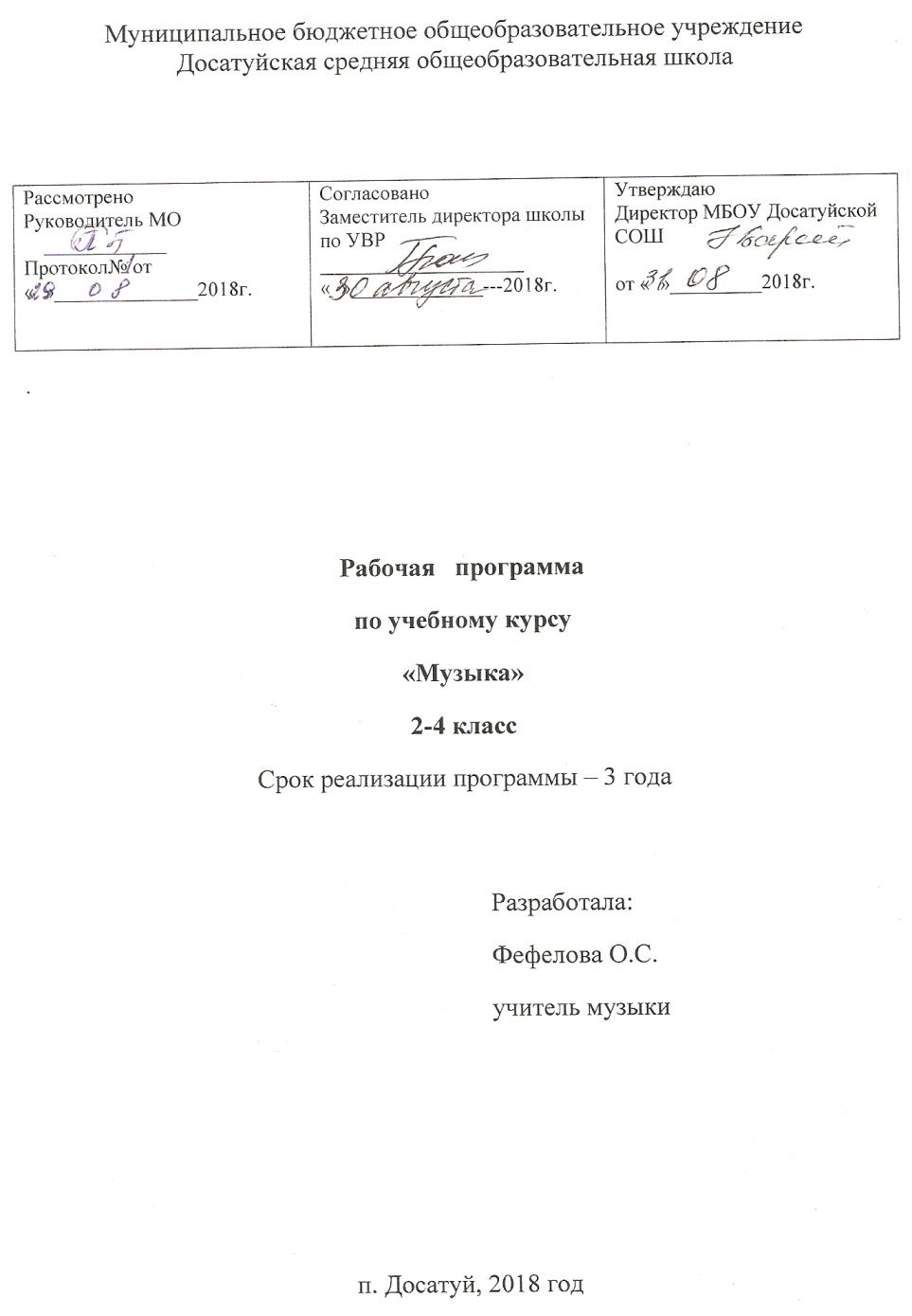 Пояснительная   записка к рабочей учебной программе по музыке Программа «К вершинам музыкального искусства» по предмету «Музыка» для I–IV классов начальной школы общеобразовательных учреждений соответствует требованиям Федерального государственного образовательного стандарта начального общего образования второго поколения, а также примерной программе по музыке для начальной школы. Содержание программы разработано в развитие основных положений музыкально-педагогической концепции Д. Б. Кабалевского и призвано «ввести учащихся в мир большого музыкального искусства, научить их любить и понимать музыку во всем богатстве ее форм и жанров… воспитать в учащихся музыкальную культуру как неотъемлемую часть всей их духовной культуры». Педагогические технологии, реализуемые в программе, способствуют раскрытию творческого потенциала каждого учащегося, формированию его мировоззренческой, гражданской позиции, ценностных ориентаций, интеграции личности ребенка в национальную и мировую культуру.Цель  – формирование фундамента музыкальной культуры учащихся как части их общей и духовной культуры. Целевая установка программы достигается путем введения ребенка в многообразный мир музыкальной культуры через интонации, темы, музыкальные сочинения, доступные его восприятию. Целевая установка реализуется через интерес первоклассников к музыке, к музыкальным занятиям, обобщение и систематизацию уже имеющегося у них жизненно-музыкального опыта, первичных представлений о различных явлениях жизни, внутреннем мире человека, которые находят свое выражение в ярких музыкальных и художественных образах.Задачи музыкального образования по данной программе:формировать эмоционально-ценностное отношение учащихся к музыкальному искусству на основе лучших образцов народного и профессионального музыкального творчества, аккумулирующих духовные ценности человечества;развивать музыкально-образное мышление школьников адекватно природе музыки – искусства «интонируемого смысла», в процессе постижения музыкальных произведений разных жанров, форм, стилей; формировать опыт музыкально-творческой деятельности учащихся как выражение отношения к окружающему миру с позиции триединства композитора-исполнителя-слушателя.формировать у школьников потребность в музыкально-досуговой деятельности, обогащающей личность ребенка и способствующей сохранению и развитию традиций отечественной музыкальной культуры.Общая характеристика учебного предметаКонцепция предметной линии учебников по музыке («К вершинам музыкального искусства») предлагает новый вектор развития музыкальной культуры школьников, направленный на интенсификацию музыкального мышления и творческое проявление ребенка во всех формах общения с музыкой в процессе целостного постижения произведений мировой и отечественной классики.Это выражается:   в логике тематического построения курса, реализующей путь развития музыкального восприятия школьников от отдельных музыкальных образов к целостной музыкальной драматургии произведений крупных жанров и форм;   в реализации интонационно-стилевого подхода к отбору музыкального материала, к освоению содержания музыкальных произведений, изучению особенностей музыкального языка;   в разнообразии ракурсов постижения фольклорных образцов, в том числе сквозь призму произведений композиторского творчества, как органичной составляющей жизни музыкальных героев, что позволяет раскрыть неразрывную связь народной и профессиональной музыки, опираясь на глубокое знание фольклора композиторами-классиками;   в построении творческого диалога ребенка с композитором и исполнителем посредством проектирования музыкальных характеристик «героев» и драматургического развития произведения в опоре на собственный жизненный и музыкальный опыт детей, их воображение, интуицию и фантазию;   в методическом подходе к освоению музыкального произведения в процессе создания его моделей: вербальной, графической, пластической, звуковой.Процесс введения учащихся в мир высокой музыки строится на основе следующих методических принципов:   адекватность постижения каждого музыкального произведения природе музыкального искусства, специфике его стиля, жанра, драматургии;   освоение интонационного языка музыки как «родного», понятного без перевода;   целостность изучения музыкальных произведений как основа гармонии эмоционального и интеллектуального начал в музыкальном развитии ребенка;   взаимодействие визуального, аудиального и кинестетического каналов восприятия как фактор индивидуализации процесса освоения ребенком музыкальных произведений.Погружение ребенка в крупное музыкальное произведение реализуется в программе посредством цикла уроков, каждый из которых становится определенным этапом единого творческого процесса: уроки знакомства с основными темами-образами произведения, уроки осмысления развивающих этапов «музыкальной истории», обобщения пройденного. Это позволяет тщательно изучить музыкальное произведение от начала до конца, углубляться в изученный материал, возвращаясь к нему с новых позиций, проверять правомерность гипотез, высказанных детьми на предыдущих занятиях. При этом каждое новое произведение осваивается в сравнении с ранее пройденными и «готовит почву» для усвоения последующих произведений, что способствует формированию целостности музыкальной культуры ребенка.Социальную значимость музыкальных занятий усиливает публичное исполнение детьми оперной и симфонической музыки. Конкурсы «дирижеров» и эскизные постановки оперных сцен – это и праздник музыки, и своеобразный отчет о проделанной работе в классе, и продолжение обучения, поскольку только в условиях концертного исполнения музыки для других в полной мере выявляются ее коммуникативные функции – возникает общение с публикой посредством музыки. Качество знания и понимания учащимися музыки, уровень их исполнительской культуры создают предпосылки для творческих контактов с профессиональными музыкантами – носителями академической музыкальной традиции. Все это усиливает эмоционально-художественное воздействие музыки на детей, формирует у них ощущение успешности обучения, стимулирует интерес к музыке и индивидуальное творчество.Место учебного предмета «Музыка» в учебном планеПрограмма «Музыка. К вершинам музыкального искусства» для учреждений общего начального образования составлена в соответствии с объемом учебного времени, отведенным на изучение данного предмета в Базисном учебном плане образовательных учреждений общего образования. Предмет «Музыка» изучается во 2, 3, 4 классах 1 час в неделю (34 часа в год).Урок музыки поддерживается разными формами внеурочной музыкальной деятельности школьников: вне школы – экскурсиями в библиотеку, на выставки, посещением концертов, спектаклей; в школе – кружками (например, музыкальное творчество, сольного и хорового пения.), студиями (музыкально-театральной) и другими творческими объединениями учащихся. Их работа создаст благоприятную среду для творческого самовыражения ребенка, расширит границы его познавательной активности, общения со сверстниками и учителями. В рамках данной программы предлагаются следующие направления внеурочной музыкальной деятельности учащихся:«Вокальный практикум» (хоровое, ансамблевое и сольное пение), создающий условия для овладения школьниками культурой вокального исполнительства в различных формах музыкально-творческой деятельности.«Фольклорное творчество», раскрывающее народные обряды и традиции, верования и представления о нравственных ценностях в синтезе музыкально-поэтической и танцевальной деятельности детей. «Музыкально-театральная студия», призванная расширить пространство для художественного самовыражения учащихся путем приобщения к театральному искусству в разных видах деятельности.Большое значение в организации музыкального образования младших школьников имеют проектные работы: «конкурсы дирижеров», инсценировки (эскизное исполнение) опер, фестивали и праздники любителей классической музыки, организация которых предполагает тесную взаимосвязь урочной и внеурочной деятельности школьников.Ценностные ориентиры содержания учебного предметаРоссийская музыкальная культура - одна из самых ярких страниц мирового музыкального искусства, аккумулирует духовный опыт предшествующих поколений, их представления о красоте, долге, чести, любви к Родине. Раскрытие огромного воспитательного потенциала отечественной музыки обеспечивает приоритет духовно-нравственного развития учащихся, является эффективным путем воспитания национального и гражданского самосознания - гордости за непреходящие художественные ценности России, признанные во всем мире.Основными ценностными ориентирами содержания предмета являются:Воспитание эмоционально-ценностного отношения к музыке в процессе освоения содержания музыкальных произведений как опыта обобщения и осмысления жизни человека, его чувств и мыслей. Формирование музыкальной картины мира во взаимодействии народного и профессионального творчества, композиторских, национальных и эпохальных стилей, музыкальных произведений разных жанров, форм и типов драматургии. Формирование интонационно-слухового опыта школьников, как сферы невербального общения, значимой для воспитания воображения и интуиции, эмоциональной отзывчивости, способности к сопереживанию.Развитие гибкого интонационно-образного мышления, позволяющего школьникам адекватно воспринимать произведения разнообразных жанров и форм, глубоко погружаться в наиболее значимые из них, схватывать существенные черты, типичные для ряда произведений.Разнообразие видов исполнительской музыкальной деятельности помогает учащимся войти в мир музыкального искусства, развить музыкальную память, воспитать художественный вкус. Ориентация музыкально-исполнительской деятельности школьников на наиболее интегративные ее виды (дирижирование и режиссура) создает условия для целостного охвата музыкального произведения в единстве его содержания и формы.Воспитание потребности школьников в музыкальном творчестве как форме самовыражения на основе импровизации и исполнительской интерпретации музыкальных произведений. Формирование у учащихся умения решать музыкально-творческие задачи не только на уроке, но и во внеурочной деятельности, принимать участие в художественных проектах класса, школы, культурных событиях села, города, района и др.Содержание обучения ориентировано на целенаправленную организацию и планомерное формирование музыкальной учебной деятельности, способствующей развитию личностных, коммуникативных, познавательных и предметных компетенций младшего школьника.Результаты изучения предмета «Музыка»
по программе «К вершинам музыкального искусства»Личностные результаты:   формирование основ российской гражданской идентичности, чувства гордости за свою Родину, российский народ и историю России, осознание своей этнической и национальной принадлежности в процессе освоения вершинных образцов отечественной музыкальной культуры, понимания ее значимости в мировом музыкальном процессе;   становление гуманистических и демократических ценностных ориентаций, формирование уважительного отношения к иному мнению, истории и культуре разных народов на основе знакомства с их музыкальными традициями, выявления в них общих закономерностей исторического развития, процессов взаимовлияния, общности нравственных, ценностных, эстетических установок;   формирование целостного, социально ориентированного взгляда на мир в процессе познания произведений разных жанров, форм и стилей, разнообразных типов музыкальных образов и их взаимодействия;   овладение начальными навыками адаптации в динамично изменяющемся и развивающемся мире путем ориентации в многообразии музыкальной действительности и участия в музыкальной жизни класса, школы, города и др.;   развитие мотивов учебной деятельности и формирование личностного смысла учения посредством раскрытия связей и отношений между музыкой и жизнью, освоения способов отражения жизни в музыке и различных форм воздействия музыки на человека;   формирование представлений о нравственных нормах, развитие доброжелательности и эмоциональной отзывчивости, сопереживания чувствам других людей на основе восприятия произведений мировой музыкальной классики, их коллективного обсуждения и интерпретации в разных видах музыкальной исполнительской деятельности;   формирование эстетических потребностей, ценностей и чувств на основе развития музыкально-эстетического сознания, проявляющего себя в эмоционально-ценностном отношении к искусству, понимании его функций в жизни человека и общества;   развитие навыков сотрудничества со взрослыми и сверстниками в разных социальных ситуациях в процессе освоения разных типов индивидуальной, групповой и коллективной музыкальной деятельности, при выполнении проектных заданий и проектных работ;   формирование установки на безопасный, здоровый образ жизни через развитие представления о гармонии в человеке физического и духовного начал, воспитание бережного отношения к материальным и духовным ценностям музыкальной культуры;   формирование мотивации к музыкальному творчеству, целеустремленности и настойчивости в достижении цели в процессе создания ситуации успешности музыкально-творческой деятельности учащихся.Метапредметные результаты:Познавательные:Учащиеся научатся:логическим действиям сравнения, анализа, синтеза, обобщения, классификации по родовидовым признакам, установления аналогий и причинно-следственных связей, построения рассуждений, отнесения к известным понятиям, выдвижения предположений и подтверждающих их доказательств; применять методы наблюдения, экспериментирования, моделирования, систематизации учебного материала, выявления известного и неизвестного при решении различных учебных задач; обсуждать проблемные вопросы, рефлексировать в ходе творческого сотрудничества, сравнивать результаты своей деятельности с результатами других учащихся; понимать причины успеха/неуспеха учебной деятельности;понимать различие отражения жизни в научных и художественных текстах; адекватно воспринимать художественные произведения, осознавать многозначность содержания их образов, существование различных интерпретаций одного произведения; выполнять творческие задачи, не имеющие однозначного решения;осуществлять поиск оснований целостности художественного явления (музыкального произведения), синтеза как составления целого из частей;использовать разные типы моделей при изучении художественного явления (графическая, пластическая, вербальная, знаково-символическая), моделировать различные отношения между объектами, преобразовывать модели в соответствии с содержанием учебного материала и поставленной учебной целью;пользоваться различными способами поиска (в справочных источниках и открытом учебном информационном пространстве сети Интернет), сбора, обработки, анализа, организации, передачи и интерпретации информации в соответствии с коммуникативными и познавательными задачами и технологиями учебного предмета. Учащиеся получат возможность:научиться реализовывать собственные творческие замыслы, готовить свое выступление и выступать с аудио-, видео- и графическим сопровождением;удовлетворять потребность в культурно-досуговой деятельности, духовно обогащающей личность, в расширении и углублении знаний о данной предметной области.Регулятивные:Учащиеся научатся:принимать и сохранять учебные цели и задачи, в соответствии с ними планировать, контролировать и оценивать собственные учебные действия;договариваться о распределении функций и ролей в совместной деятельности; осуществлять взаимный контроль, адекватно оценивать собственное поведение и поведение окружающих;выделять и удерживать предмет обсуждения и критерии его оценки, а также пользоваться на практике этими критериями.прогнозировать содержание произведения по его названию и жанру, предвосхищать композиторские решения по созданию музыкальных образов, их развитию и взаимодействию в музыкальном произведении;мобилизации сил и волевой саморегуляции в ходе приобретения опыта коллективного публичного выступления и при подготовке к нему.Учащиеся получат возможность научиться:ставить учебные цели, формулировать исходя из целей учебные задачи, осуществлять поиск наиболее эффективных способов достижения результата в процессе участия в индивидуальных, групповых проектных работах;действовать конструктивно, в том числе в ситуациях неуспеха за счет умения осуществлять поиск наиболее эффективных способов реализации целей с учетом имеющихся условий.Коммуникативные:Учащиеся научатся:понимать сходство и различие разговорной и музыкальной речи;слушать собеседника и вести диалог; участвовать в коллективном обсуждении, принимать различные точки зрения на одну и ту же проблему; излагать свое мнение и аргументировать свою точку зрения; понимать композиционные особенности устной (разговорной, музыкальной) речи и учитывать их при построении собственных высказываний в разных жизненных ситуациях;использовать речевые средства и средства информационных и коммуникационных технологий для решения коммуникативных и познавательных задач; опосредованно вступать в диалог с автором художественного произведения посредством выявления авторских смыслов и оценок, прогнозирования хода развития событий, сличения полученного результата с оригиналом с целью внесения дополнений и корректив в ход решения учебно-художественной задачи;приобрести опыт общения с публикой в условиях концертного предъявления результата творческой музыкально-исполнительской деятельности.Учащиеся получат возможность:совершенствовать свои коммуникативные умения и навыки, опираясь на знание композиционных функций музыкальной речи;создавать музыкальные произведения на поэтические тексты и публично исполнять их сольно или при поддержке одноклассников.Предметные результаты:У учащихся будут сформированы:первоначальные представления о роли музыки в жизни человека, в его духовно-нравственном развитии; о ценности музыкальных традиций народа;основы музыкальной культуры, художественный вкус, интерес к музыкальному искусству и музыкальной деятельности;представление о национальном своеобразии музыки в неразрывном единстве народного и профессионального музыкального творчества. Учащиеся научатся:активно творчески воспринимать музыку различных жанров, форм, стилей; слышать музыкальную речь как выражение чувств и мыслей человека, различать в ней выразительные и изобразительные интонации, узнавать характерные черты музыкальной речи разных композиторов;ориентироваться в разных жанрах музыкально-поэтического фольклора народов России (в том числе родного края); наблюдать за процессом музыкального развития на основе сходства и различия интонаций, тем, образов, их изменения; понимать причинно-следственные связи развития музыкальных образов и их взаимодействия;моделировать музыкальные характеристики героев, прогнозировать ход развития событий «музыкальной истории»;использовать графическую запись для ориентации в музыкальном произведении в разных видах музыкальной деятельности;воплощать художественно-образное содержание, интонационно-мелодические особенности народной и профессиональной музыки (в пении, слове, движении, игре на простейших музыкальных инструментах) выражать свое отношение к музыке в различных видах музыкально-творческой деятельности; планировать и участвовать в коллективной деятельности по созданию инсценировок музыкально-сценических произведений, интерпретаций инструментальных произведений в пластическом интонировании; Учащиеся получат возможность научиться:ориентироваться в нотном письме при исполнении простых мелодий;творческой самореализации в процессе осуществления собственных музыкально-исполнительских замыслов в различных видах музыкальной деятельности;организовывать культурный досуг, самостоятельную музыкально-творческую деятельность, музицировать и использовать ИКТ в музыкальном творчестве;оказывать помощь в организации и проведении школьных культурно-массовых мероприятий, представлять широкой публике результаты собственной музыкально-творческой деятельности, собирать музыкальные коллекции (фонотека, видеотека). Содержание  программы  предмета «Музыка».Музыка в жизни человекаИстоки возникновения музыки. Рождение музыки как естественное проявление человеческого состояния. Отражение в музыкальных звуках явлений природы, настроений, чувств и характера человека.Обобщенное представление об основных образно-эмоциональных сферах музыки. Сходство и различие. Многообразие музыкальных жанров и стилей. Песня, танец и марш и их разновидности. Песенность, танцевальность, маршевость. Опера, балет, симфония, концерт, сюита, кантата, мюзикл.Отечественные народные музыкальные традиции. Музыкальный и поэтический фольклор народов России: песни, танцы, действа, обряды, игры-драматизации и др. Историческое прошлое в музыкальных образах. Народная и профессиональная музыка. Духовная музыка в творчестве композиторов.Основные закономерности музыкального искусстваИнтонация как озвученное состояние, выражение чувств и мыслей человека. Интонации в разговорной и музыкальной речи. Выразительность и изобразительность в музыке. Средства музыкальной выразительности (мелодия, ритм, темп, динамика, тембр, лад, и др.).Интонация и развитие – основа музыки. Принципы развития музыки: повтор и контраст. Этапы развертывания музыкальной мысли: вступление, изложение, развитие, заключение.Музыкальная речь как способ общения между людьми. Композитор – исполнитель – слушатель. Особенности музыкальной речи в сочинениях композиторов. Графическая запись музыки. Элементы нотной грамоты.Музыкальный образ и музыкальная драматургия. Музыкальное произведение. Единство содержания и формы в музыке. Формы простые, сложные, циклические. Бытование музыкальных произведений.Музыкальная картина мираИнтонационно-образное богатство музыкального мира. Общее представление о музыкальной жизни страны. Детские хоровые, инструментальные коллективы, ансамбли песни и танца. Выдающиеся исполнительские коллективы (хоровые, симфонические). Музыкальные театры. Конкурсы и фестивали музыкантов. Музыка для детей: радио и телепередачи, видеофильмы, звукозаписи (CD, DVD).Различные виды музыки: вокальная, инструментальная, сольная, хоровая, оркестровая. Певческие голоса: детские, женские, мужские. Хоры: детский, женский, мужской, смешанный. Музыкальные инструменты. Оркестры: симфонический, духовой, народных инструментов.Народное и профессиональное музыкальное творчество разных стран мира. Многообразие этнокультурных исторически сложившихся традиций. Региональные музыкально-поэтические традиции: содержание, образная сфера и музыкальный язык.Формы организации учебного процесса: -  групповые, коллективные, классные и внеклассные.  Виды организации учебной деятельности: - экскурсия, путешествие, выставка, уроки-концерты, музыкальные инсценировки. Виды контроля: - вводный, текущий, итоговый - фронтальный, комбинированный,  устный  Формы (приемы) контроля: - наблюдение, самостоятельная работа, работа по карточке, тест.Программное  и учебно-методическое обеспечение.Учебные пособия для учащихся:Красильникова М.С., Яшмолкина О.Н., Нехаева О.И. Музыка. Учебник для 2 класса, 3 класса, 4 класса общеобразовательных учреждений / М.С. Красильникова, О.Н. Яшмолкина, О.И.Нехаева. – Москва: Яхонт, 2012 г. Учебно-методические пособия для учителя:Красильникова М.С., Яшмолкина О.Н., Нехаева О.И. Музыка. 2 класс, 3 класс, 4 класс. Методическое пособие для учителя общеобразовательных учреждений / М.С. Красильникова, О.Н. Яшмолкина, О.И.Нехаева. – Москва: Яхонт. 2011г.Необходимое оборудование: ПК, проектор, синтезатор, СD, детские музыкальные инструменты.Дополнительные ресурсы: ресурсы сети интернет.тематическое планирование 2 классТематическое планирование 3 классТематическое планирование по музыке «К вершинам музыкального искусства»4 классАннотация к рабочей программе по музыке 2-4 классПрограмма «К вершинам музыкального искусства» по предмету «Музыка» для I–IV классов начальной школы общеобразовательных учреждений соответствует требованиям Федерального государственного образовательного стандарта начального общего образования второго поколения, а также примерной программе по музыке для начальной школы. Содержание программы разработано в развитие основных положений музыкально-педагогической концепции Д. Б. Кабалевского и призвано «ввести учащихся в мир большого музыкального искусства, научить их любить и понимать музыку во всем богатстве ее форм и жанров… воспитать в учащихся музыкальную культуру как неотъемлемую часть всей их духовной культуры». Педагогические технологии, реализуемые в программе, способствуют раскрытию творческого потенциала каждого учащегося, формированию его мировоззренческой, гражданской позиции, ценностных ориентаций, интеграции личности ребенка в национальную и мировую культуру.Рабочая программа содействует сохранению единого образовательного пространства, представляет широкие возможности для реализации различных подходов к построению учебного курса, формированию системы знаний, умений, способов деятельности, развитию и воспитанию обучающихся.Информационно - методическая функция рабочей программы позволяет всем участникам образовательного процесса получить представление о целях, содержании, общей стратегии обучения, воспитания и развития обучающихся средствами предмета.Организационно-планирующая функция рабочей программы предусматривает выделение этапов обучения, структурирование учебного материала, определение его количественных и качественных характеристик на каждом из этапов, в том числе для содержательного наполнения промежуточной аттестации обучающихся.Целями изучения музыки в начальной школе являются: формирование фундамента музыкальной культуры учащихся как части их общей и духовной культуры. Целевая установка программы достигается путем введения ребенка в многообразный мир музыкальной культуры через интонации, темы, музыкальные сочинения, доступные его восприятию. Целевая установка реализуется через интерес первоклассников к музыке, к музыкальным занятиям, обобщение и систематизацию уже имеющегося у них жизненно-музыкального опыта, первичных представлений о различных явлениях жизни, внутреннем мире человека, которые находят свое выражение в ярких музыкальных и художественных образах.Задачи музыкального образования по данной программе:1.	формировать эмоционально-ценностное отношение учащихся к музыкальному искусству на основе лучших образцов народного и профессионального музыкального творчества, аккумулирующих духовные ценности человечества;2.	развивать музыкально-образное мышление школьников адекватно природе музыки – искусства «интонируемого смысла», в процессе постижения музыкальных произведений разных жанров, форм, стилей; 3.	формировать опыт музыкально-творческой деятельности учащихся как выражение отношения к окружающему миру с позиции триединства композитора-исполнителя-слушателя.4.	формировать у школьников потребность в музыкально-досуговой деятельности, обогащающей личность ребенка и способствующей сохранению и развитию традиций отечественной музыкальной культуры.Реализация задач осуществляется через разнообразные виды музыкальной деятельности: -	хоровое и ансамблевое пение; -	слушание музыки и размышление о ней; -	игра на детских музыкальных инструментах; -	музыкально-ритмические движения; -	пластическое интонирование; -	импровизация; -	инсценирование (разыгрывание) песен, сюжетов сказок, музыкальных пьес программного характера; -освоение элементов музыкальной грамоты как средства фиксации музыкальной речи. Помимо этого, дети проявляют творческое начало в размышлениях о музыке, импровизациях (речевой, вокальной, ритмической, пластической); в рисунках на темы полюбившихся музыкальных произведений, составлении программы итогового концерта. Программа «Музыка. К вершинам музыкального искусства» для учреждений общего начального образования составлена в соответствии с объемом учебного времени, отведенным на изучение данного предмета в Базисном учебном плане образовательных учреждений общего образования. Предмет «Музыка» изучается во 2, 3, 4 классах 1 час в неделю (34 часа в год).Учебные пособия для учащихся:Красильникова М.С., Яшмолкина О.Н., Нехаева О.И. Музыка. Учебник для 2 класса, 3 класса, 4 класса общеобразовательных учреждений / М.С. Красильникова, О.Н. Яшмолкина, О.И.Нехаева. – Москва: Яхонт, 2012 г. Учебно-методические пособия для учителя:Красильникова М.С., Яшмолкина О.Н., Нехаева О.И. Музыка. 2 класс, 3 класс, 4 класс. Методическое пособие для учителя общеобразовательных учреждений / М.С. Красильникова, О.Н. Яшмолкина, О.И.Нехаева. – Москва: Яхонт. 2011г.№п/пТема урокаТема урокаКол-во часовПланируемые результатыПланируемые результатыПланируемые результатыПримечания№п/пТема урокаТема урокаКол-во часовПредметныеПредметныеУУД1Разнообразие музыкальных историй. Введение в тему.1Размышлять о музыкальном развитии как художественном воспроизведении.Исследовать развитие музыкальных образов и передавать развитие образов в своём исполнении. Личностные: углубление представления о неразрывном единстве музыки и жизни. Развитие познавательного интереса.Познавательные: Устанавливать аналогии и причинно-следственные связи. Анализировать худож. произведение как процесс и как результат.Регулятивные: Взаимодействовать с учителем и сверстниками в учебной деятельности.Коммуникативные: Уметь слушать собеседника, участвовать в коллективном обсуждении.Личностные: углубление представления о неразрывном единстве музыки и жизни. Развитие познавательного интереса.Познавательные: Устанавливать аналогии и причинно-следственные связи. Анализировать худож. произведение как процесс и как результат.Регулятивные: Взаимодействовать с учителем и сверстниками в учебной деятельности.Коммуникативные: Уметь слушать собеседника, участвовать в коллективном обсуждении.2А.П. Бородин. Спящая княжна (сказка). Развёртывание музыкальной истории в романсе.1Анализировать развёртывание музыкальных историй в романсе, песне, былине.Характеризовать их образный строй, особенности мелодии, манеры исполнения.Воплощать развитие музыкальных образов в разных жанрах вокальной музыки, Исполнять мелодии романса и песниЛичностные: Постигать народное песенное творчество, развивать интерес к художественной деятельности. Познавательные: Устанавливать аналогии и причинно-следственные связи, понимать возможность различных интерпритаций одного муз.произведения.Регулятивные: Обсуждать разные точки зрения и вырабатывать общую позицию. Уметь действовать по плану.Коммуникативные: Вступать в учебное сотрудничество с одноклассниками, работать в парах, группах.Личностные: Постигать народное песенное творчество, развивать интерес к художественной деятельности. Познавательные: Устанавливать аналогии и причинно-следственные связи, понимать возможность различных интерпритаций одного муз.произведения.Регулятивные: Обсуждать разные точки зрения и вырабатывать общую позицию. Уметь действовать по плану.Коммуникативные: Вступать в учебное сотрудничество с одноклассниками, работать в парах, группах.3Былина о Вольге и Микуле. Развёртывание музыкальной истории в былине.1Анализировать развёртывание музыкальных историй в романсе, песне, былине.Характеризовать их образный строй, особенности мелодии, манеры исполнения.Воплощать развитие музыкальных образов в разных жанрах вокальной музыки, Исполнять мелодии романса и песниЛичностные: Постигать народное песенное творчество, развивать интерес к художественной деятельности. Познавательные: Устанавливать аналогии и причинно-следственные связи, понимать возможность различных интерпритаций одного муз.произведения.Регулятивные: Обсуждать разные точки зрения и вырабатывать общую позицию. Уметь действовать по плану.Коммуникативные: Вступать в учебное сотрудничество с одноклассниками, работать в парах, группах.Личностные: Постигать народное песенное творчество, развивать интерес к художественной деятельности. Познавательные: Устанавливать аналогии и причинно-следственные связи, понимать возможность различных интерпритаций одного муз.произведения.Регулятивные: Обсуждать разные точки зрения и вырабатывать общую позицию. Уметь действовать по плану.Коммуникативные: Вступать в учебное сотрудничество с одноклассниками, работать в парах, группах.4А.К. Лядов «Кикимора». Сказание. Симфоническая картина. 1Иметь представление о литнратурной программе симфоической картины лядова А.К."Кикимора", Импровизировать муз.характеристики персонажей народного сказания о Кикиморе. Воплощать муз.характеристики Лядова  "Кикимора" в разных видах муз.деятельности.Определять на слух звучание отдельных инструментов симфонического оркестра. Охватить симфоническую картину целостно, выделять этапы развития образа Кикиморы.Личностные: развитие потребности в общении с произведениями отеч.художественной культуры. Учебно-познавательный интерес к новому материалу и способам решения новой задачи.Познавательные: Переводить худож.образ из одного вида искусства в другой. Делить хужож.произведение на смысловые части.Регулятивные: Составлять исполнительский план и действовать в соответствии с ним. Договариваться о распределении ролей в совместной деятельности.Коммуникативные: обсуждать разные точки зрения на одно явление и вырабатывать общую позицию. Уметь слушать собеседника, участвовать в коллективном обсуждении.Личностные: развитие потребности в общении с произведениями отеч.художественной культуры. Учебно-познавательный интерес к новому материалу и способам решения новой задачи.Познавательные: Переводить худож.образ из одного вида искусства в другой. Делить хужож.произведение на смысловые части.Регулятивные: Составлять исполнительский план и действовать в соответствии с ним. Договариваться о распределении ролей в совместной деятельности.Коммуникативные: обсуждать разные точки зрения на одно явление и вырабатывать общую позицию. Уметь слушать собеседника, участвовать в коллективном обсуждении.5Специфика развёртывания музыкальной истории в инструментальном концерте.1Иметь представление о литнратурной программе симфоической картины лядова А.К."Кикимора", Импровизировать муз.характеристики персонажей народного сказания о Кикиморе. Воплощать муз.характеристики Лядова  "Кикимора" в разных видах муз.деятельности.Определять на слух звучание отдельных инструментов симфонического оркестра. Охватить симфоническую картину целостно, выделять этапы развития образа Кикиморы.Личностные: развитие потребности в общении с произведениями отеч.художественной культуры. Учебно-познавательный интерес к новому материалу и способам решения новой задачи.Познавательные: Переводить худож.образ из одного вида искусства в другой. Делить хужож.произведение на смысловые части.Регулятивные: Составлять исполнительский план и действовать в соответствии с ним. Договариваться о распределении ролей в совместной деятельности.Коммуникативные: обсуждать разные точки зрения на одно явление и вырабатывать общую позицию. Уметь слушать собеседника, участвовать в коллективном обсуждении.Личностные: развитие потребности в общении с произведениями отеч.художественной культуры. Учебно-познавательный интерес к новому материалу и способам решения новой задачи.Познавательные: Переводить худож.образ из одного вида искусства в другой. Делить хужож.произведение на смысловые части.Регулятивные: Составлять исполнительский план и действовать в соответствии с ним. Договариваться о распределении ролей в совместной деятельности.Коммуникативные: обсуждать разные точки зрения на одно явление и вырабатывать общую позицию. Уметь слушать собеседника, участвовать в коллективном обсуждении.6Воплощение музыкальных историй в малых формах музыки (пьеса).1Характеризовать особенности развёртывания муз.историй в разных жанрах инструментальной музыки, муз.образы фортепианной пьесы в авторском исполнении.Моделировать образное содержание фортепианной пьесы по эпиграфу. Личностные: Развитие познавательного интереса к худож.деятельности. Эмоционально-ценностное отношение к творческим достижениям выдающихся композиторов.Познавательные: Устанавливать причинно-следственные связи в изучаемом круге явлений. Моделировать содержание хужож.проиведения.Сравнивать разные жанры музыки по существенным признакам.Коммуникативные: расширять опыт вербального и невербального общения.Личностные: Развитие познавательного интереса к худож.деятельности. Эмоционально-ценностное отношение к творческим достижениям выдающихся композиторов.Познавательные: Устанавливать причинно-следственные связи в изучаемом круге явлений. Моделировать содержание хужож.проиведения.Сравнивать разные жанры музыки по существенным признакам.Коммуникативные: расширять опыт вербального и невербального общения.7Единство музыкальной и пластической интонации.1Распознавать по музыке последоват-ть сценических событий.Воплощать муз.образы героев балета в пении, слове, пантомиме, пластике. Узнавать лейттемы балета и соотносить их звучание со сценическим действием.Анализировать видеофрагменты балета.Узнавать на слух вальсовые темы.Личностные: ориентация в в нравственном содержании и смысле поступков людей. Развитие познавательного интереса. Формирование оптимистического мировосприятия.Познавательные: Переводить худож.образ из одного вида искусства в другой. Понимать информацию, представленную в неявном виде. Устанавливать аналогии и причинно-следственные связи.Регулятивные:  Взаимодействовать с учителем и сверстниками в учебной деятельности. Уметь действовать по плану. Коммуникативные: Участвовать в обсуждении худож.произведений. Овладевать средствами вербального и невербального общения.Личностные: ориентация в в нравственном содержании и смысле поступков людей. Развитие познавательного интереса. Формирование оптимистического мировосприятия.Познавательные: Переводить худож.образ из одного вида искусства в другой. Понимать информацию, представленную в неявном виде. Устанавливать аналогии и причинно-следственные связи.Регулятивные:  Взаимодействовать с учителем и сверстниками в учебной деятельности. Уметь действовать по плану. Коммуникативные: Участвовать в обсуждении худож.произведений. Овладевать средствами вербального и невербального общения.8Балетные формы: вариации, адажио, танцевальная сюита, кода.1Распознавать по музыке последоват-ть сценических событий.Воплощать муз.образы героев балета в пении, слове, пантомиме, пластике. Узнавать лейттемы балета и соотносить их звучание со сценическим действием.Анализировать видеофрагменты балета.Узнавать на слух вальсовые темы.Личностные: ориентация в в нравственном содержании и смысле поступков людей. Развитие познавательного интереса. Формирование оптимистического мировосприятия.Познавательные: Переводить худож.образ из одного вида искусства в другой. Понимать информацию, представленную в неявном виде. Устанавливать аналогии и причинно-следственные связи.Регулятивные:  Взаимодействовать с учителем и сверстниками в учебной деятельности. Уметь действовать по плану. Коммуникативные: Участвовать в обсуждении худож.произведений. Овладевать средствами вербального и невербального общения.Личностные: ориентация в в нравственном содержании и смысле поступков людей. Развитие познавательного интереса. Формирование оптимистического мировосприятия.Познавательные: Переводить худож.образ из одного вида искусства в другой. Понимать информацию, представленную в неявном виде. Устанавливать аналогии и причинно-следственные связи.Регулятивные:  Взаимодействовать с учителем и сверстниками в учебной деятельности. Уметь действовать по плану. Коммуникативные: Участвовать в обсуждении худож.произведений. Овладевать средствами вербального и невербального общения.9Идея балета и основные этапы развития действия.1Распознавать по музыке последоват-ть сценических событий.Воплощать муз.образы героев балета в пении, слове, пантомиме, пластике. Узнавать лейттемы балета и соотносить их звучание со сценическим действием.Анализировать видеофрагменты балета.Узнавать на слух вальсовые темы.Личностные: ориентация в в нравственном содержании и смысле поступков людей. Развитие познавательного интереса. Формирование оптимистического мировосприятия.Познавательные: Переводить худож.образ из одного вида искусства в другой. Понимать информацию, представленную в неявном виде. Устанавливать аналогии и причинно-следственные связи.Регулятивные:  Взаимодействовать с учителем и сверстниками в учебной деятельности. Уметь действовать по плану. Коммуникативные: Участвовать в обсуждении худож.произведений. Овладевать средствами вербального и невербального общения.Личностные: ориентация в в нравственном содержании и смысле поступков людей. Развитие познавательного интереса. Формирование оптимистического мировосприятия.Познавательные: Переводить худож.образ из одного вида искусства в другой. Понимать информацию, представленную в неявном виде. Устанавливать аналогии и причинно-следственные связи.Регулятивные:  Взаимодействовать с учителем и сверстниками в учебной деятельности. Уметь действовать по плану. Коммуникативные: Участвовать в обсуждении худож.произведений. Овладевать средствами вербального и невербального общения.101Специфика развёртывания «музыкальной истории» в финале.1Иметь первоначальное предста вление о симфонии как четырёхчастном цикле и об особенностях каждой его части.Различать на слух симфонические темы Чайковского в опоре на представление о пятой симфонии Бетховена.  выявлять особенности претворения народной песни в симфонической музыке. Следить за преобразованием тем в музыке финала, выявлять смысловые этапы их развития. Использовать графическую запись для решения учебных задач.Сочинять мелодии для скерцо симфонии Чайковского на основе словесной хар-ки композитора. Соотносить содержание и и построение музыки скерцо.Расширять представление о тембровых красках и приёмах исполнения отдельных инструментов и групп симфонического оркестра. Участвовать в конкурсе дирижёров с использованием фрагмента скерцо симфонии Чайковского.Личностные: Развитие познавательного интереса. Углубление представления о связи отечественной и мировой музыкальной культуры. Эмоционально-ценностное отношение к шедеврам  отечественной музыки. Познавательные: Представлять произведение искусства с разных сторон: художественной, научной, языковой. Устанавливать аналогии и причинно-следственные связи. Распознавать жизненное содержание худож.произведения.Прогнозировать целое на основе его части.Регулятивные: увеличивать шаг ориентировки в муз.произведении в разных видах муз.деятельности.Адекватно воспринимать оценку учителя и одноклассников.Осознавать место возможных ошибок при использовании произведения и находить пути их преодоления.Коммуникативные: Коллективно обсуждать прослушанное, доказывать собственное мнение, опираясь на музыку произведения. Участвовать в учебном диалоге. Личностные: Развитие познавательного интереса. Углубление представления о связи отечественной и мировой музыкальной культуры. Эмоционально-ценностное отношение к шедеврам  отечественной музыки. Познавательные: Представлять произведение искусства с разных сторон: художественной, научной, языковой. Устанавливать аналогии и причинно-следственные связи. Распознавать жизненное содержание худож.произведения.Прогнозировать целое на основе его части.Регулятивные: увеличивать шаг ориентировки в муз.произведении в разных видах муз.деятельности.Адекватно воспринимать оценку учителя и одноклассников.Осознавать место возможных ошибок при использовании произведения и находить пути их преодоления.Коммуникативные: Коллективно обсуждать прослушанное, доказывать собственное мнение, опираясь на музыку произведения. Участвовать в учебном диалоге. 112Симфоническое развёртывание на основе повтора и контраста.1Иметь первоначальное предста вление о симфонии как четырёхчастном цикле и об особенностях каждой его части.Различать на слух симфонические темы Чайковского в опоре на представление о пятой симфонии Бетховена.  выявлять особенности претворения народной песни в симфонической музыке. Следить за преобразованием тем в музыке финала, выявлять смысловые этапы их развития. Использовать графическую запись для решения учебных задач.Сочинять мелодии для скерцо симфонии Чайковского на основе словесной хар-ки композитора. Соотносить содержание и и построение музыки скерцо.Расширять представление о тембровых красках и приёмах исполнения отдельных инструментов и групп симфонического оркестра. Участвовать в конкурсе дирижёров с использованием фрагмента скерцо симфонии Чайковского.Личностные: Развитие познавательного интереса. Углубление представления о связи отечественной и мировой музыкальной культуры. Эмоционально-ценностное отношение к шедеврам  отечественной музыки. Познавательные: Представлять произведение искусства с разных сторон: художественной, научной, языковой. Устанавливать аналогии и причинно-следственные связи. Распознавать жизненное содержание худож.произведения.Прогнозировать целое на основе его части.Регулятивные: увеличивать шаг ориентировки в муз.произведении в разных видах муз.деятельности.Адекватно воспринимать оценку учителя и одноклассников.Осознавать место возможных ошибок при использовании произведения и находить пути их преодоления.Коммуникативные: Коллективно обсуждать прослушанное, доказывать собственное мнение, опираясь на музыку произведения. Участвовать в учебном диалоге. Личностные: Развитие познавательного интереса. Углубление представления о связи отечественной и мировой музыкальной культуры. Эмоционально-ценностное отношение к шедеврам  отечественной музыки. Познавательные: Представлять произведение искусства с разных сторон: художественной, научной, языковой. Устанавливать аналогии и причинно-следственные связи. Распознавать жизненное содержание худож.произведения.Прогнозировать целое на основе его части.Регулятивные: увеличивать шаг ориентировки в муз.произведении в разных видах муз.деятельности.Адекватно воспринимать оценку учителя и одноклассников.Осознавать место возможных ошибок при использовании произведения и находить пути их преодоления.Коммуникативные: Коллективно обсуждать прослушанное, доказывать собственное мнение, опираясь на музыку произведения. Участвовать в учебном диалоге. 123Взаимосвязь характера тем и их развития. Тембровое варьирование.1Иметь первоначальное предста вление о симфонии как четырёхчастном цикле и об особенностях каждой его части.Различать на слух симфонические темы Чайковского в опоре на представление о пятой симфонии Бетховена.  выявлять особенности претворения народной песни в симфонической музыке. Следить за преобразованием тем в музыке финала, выявлять смысловые этапы их развития. Использовать графическую запись для решения учебных задач.Сочинять мелодии для скерцо симфонии Чайковского на основе словесной хар-ки композитора. Соотносить содержание и и построение музыки скерцо.Расширять представление о тембровых красках и приёмах исполнения отдельных инструментов и групп симфонического оркестра. Участвовать в конкурсе дирижёров с использованием фрагмента скерцо симфонии Чайковского.Личностные: Развитие познавательного интереса. Углубление представления о связи отечественной и мировой музыкальной культуры. Эмоционально-ценностное отношение к шедеврам  отечественной музыки. Познавательные: Представлять произведение искусства с разных сторон: художественной, научной, языковой. Устанавливать аналогии и причинно-следственные связи. Распознавать жизненное содержание худож.произведения.Прогнозировать целое на основе его части.Регулятивные: увеличивать шаг ориентировки в муз.произведении в разных видах муз.деятельности.Адекватно воспринимать оценку учителя и одноклассников.Осознавать место возможных ошибок при использовании произведения и находить пути их преодоления.Коммуникативные: Коллективно обсуждать прослушанное, доказывать собственное мнение, опираясь на музыку произведения. Участвовать в учебном диалоге. Личностные: Развитие познавательного интереса. Углубление представления о связи отечественной и мировой музыкальной культуры. Эмоционально-ценностное отношение к шедеврам  отечественной музыки. Познавательные: Представлять произведение искусства с разных сторон: художественной, научной, языковой. Устанавливать аналогии и причинно-следственные связи. Распознавать жизненное содержание худож.произведения.Прогнозировать целое на основе его части.Регулятивные: увеличивать шаг ориентировки в муз.произведении в разных видах муз.деятельности.Адекватно воспринимать оценку учителя и одноклассников.Осознавать место возможных ошибок при использовании произведения и находить пути их преодоления.Коммуникативные: Коллективно обсуждать прослушанное, доказывать собственное мнение, опираясь на музыку произведения. Участвовать в учебном диалоге. 134Жанровые основы образов скерцо.1Иметь первоначальное предста вление о симфонии как четырёхчастном цикле и об особенностях каждой его части.Различать на слух симфонические темы Чайковского в опоре на представление о пятой симфонии Бетховена.  выявлять особенности претворения народной песни в симфонической музыке. Следить за преобразованием тем в музыке финала, выявлять смысловые этапы их развития. Использовать графическую запись для решения учебных задач.Сочинять мелодии для скерцо симфонии Чайковского на основе словесной хар-ки композитора. Соотносить содержание и и построение музыки скерцо.Расширять представление о тембровых красках и приёмах исполнения отдельных инструментов и групп симфонического оркестра. Участвовать в конкурсе дирижёров с использованием фрагмента скерцо симфонии Чайковского.Личностные: Развитие познавательного интереса. Углубление представления о связи отечественной и мировой музыкальной культуры. Эмоционально-ценностное отношение к шедеврам  отечественной музыки. Познавательные: Представлять произведение искусства с разных сторон: художественной, научной, языковой. Устанавливать аналогии и причинно-следственные связи. Распознавать жизненное содержание худож.произведения.Прогнозировать целое на основе его части.Регулятивные: увеличивать шаг ориентировки в муз.произведении в разных видах муз.деятельности.Адекватно воспринимать оценку учителя и одноклассников.Осознавать место возможных ошибок при использовании произведения и находить пути их преодоления.Коммуникативные: Коллективно обсуждать прослушанное, доказывать собственное мнение, опираясь на музыку произведения. Участвовать в учебном диалоге. Личностные: Развитие познавательного интереса. Углубление представления о связи отечественной и мировой музыкальной культуры. Эмоционально-ценностное отношение к шедеврам  отечественной музыки. Познавательные: Представлять произведение искусства с разных сторон: художественной, научной, языковой. Устанавливать аналогии и причинно-следственные связи. Распознавать жизненное содержание худож.произведения.Прогнозировать целое на основе его части.Регулятивные: увеличивать шаг ориентировки в муз.произведении в разных видах муз.деятельности.Адекватно воспринимать оценку учителя и одноклассников.Осознавать место возможных ошибок при использовании произведения и находить пути их преодоления.Коммуникативные: Коллективно обсуждать прослушанное, доказывать собственное мнение, опираясь на музыку произведения. Участвовать в учебном диалоге. 145Взаимосвязь характера тем и их развития.1Иметь первоначальное предста вление о симфонии как четырёхчастном цикле и об особенностях каждой его части.Различать на слух симфонические темы Чайковского в опоре на представление о пятой симфонии Бетховена.  выявлять особенности претворения народной песни в симфонической музыке. Следить за преобразованием тем в музыке финала, выявлять смысловые этапы их развития. Использовать графическую запись для решения учебных задач.Сочинять мелодии для скерцо симфонии Чайковского на основе словесной хар-ки композитора. Соотносить содержание и и построение музыки скерцо.Расширять представление о тембровых красках и приёмах исполнения отдельных инструментов и групп симфонического оркестра. Участвовать в конкурсе дирижёров с использованием фрагмента скерцо симфонии Чайковского.Личностные: Развитие познавательного интереса. Углубление представления о связи отечественной и мировой музыкальной культуры. Эмоционально-ценностное отношение к шедеврам  отечественной музыки. Познавательные: Представлять произведение искусства с разных сторон: художественной, научной, языковой. Устанавливать аналогии и причинно-следственные связи. Распознавать жизненное содержание худож.произведения.Прогнозировать целое на основе его части.Регулятивные: увеличивать шаг ориентировки в муз.произведении в разных видах муз.деятельности.Адекватно воспринимать оценку учителя и одноклассников.Осознавать место возможных ошибок при использовании произведения и находить пути их преодоления.Коммуникативные: Коллективно обсуждать прослушанное, доказывать собственное мнение, опираясь на музыку произведения. Участвовать в учебном диалоге. Личностные: Развитие познавательного интереса. Углубление представления о связи отечественной и мировой музыкальной культуры. Эмоционально-ценностное отношение к шедеврам  отечественной музыки. Познавательные: Представлять произведение искусства с разных сторон: художественной, научной, языковой. Устанавливать аналогии и причинно-следственные связи. Распознавать жизненное содержание худож.произведения.Прогнозировать целое на основе его части.Регулятивные: увеличивать шаг ориентировки в муз.произведении в разных видах муз.деятельности.Адекватно воспринимать оценку учителя и одноклассников.Осознавать место возможных ошибок при использовании произведения и находить пути их преодоления.Коммуникативные: Коллективно обсуждать прослушанное, доказывать собственное мнение, опираясь на музыку произведения. Участвовать в учебном диалоге. 156Жанровые особенности образов медленной части симфонии.1Иметь первоначальное предста вление о симфонии как четырёхчастном цикле и об особенностях каждой его части.Различать на слух симфонические темы Чайковского в опоре на представление о пятой симфонии Бетховена.  выявлять особенности претворения народной песни в симфонической музыке. Следить за преобразованием тем в музыке финала, выявлять смысловые этапы их развития. Использовать графическую запись для решения учебных задач.Сочинять мелодии для скерцо симфонии Чайковского на основе словесной хар-ки композитора. Соотносить содержание и и построение музыки скерцо.Расширять представление о тембровых красках и приёмах исполнения отдельных инструментов и групп симфонического оркестра. Участвовать в конкурсе дирижёров с использованием фрагмента скерцо симфонии Чайковского.Личностные: Развитие познавательного интереса. Углубление представления о связи отечественной и мировой музыкальной культуры. Эмоционально-ценностное отношение к шедеврам  отечественной музыки. Познавательные: Представлять произведение искусства с разных сторон: художественной, научной, языковой. Устанавливать аналогии и причинно-следственные связи. Распознавать жизненное содержание худож.произведения.Прогнозировать целое на основе его части.Регулятивные: увеличивать шаг ориентировки в муз.произведении в разных видах муз.деятельности.Адекватно воспринимать оценку учителя и одноклассников.Осознавать место возможных ошибок при использовании произведения и находить пути их преодоления.Коммуникативные: Коллективно обсуждать прослушанное, доказывать собственное мнение, опираясь на музыку произведения. Участвовать в учебном диалоге. Личностные: Развитие познавательного интереса. Углубление представления о связи отечественной и мировой музыкальной культуры. Эмоционально-ценностное отношение к шедеврам  отечественной музыки. Познавательные: Представлять произведение искусства с разных сторон: художественной, научной, языковой. Устанавливать аналогии и причинно-следственные связи. Распознавать жизненное содержание худож.произведения.Прогнозировать целое на основе его части.Регулятивные: увеличивать шаг ориентировки в муз.произведении в разных видах муз.деятельности.Адекватно воспринимать оценку учителя и одноклассников.Осознавать место возможных ошибок при использовании произведения и находить пути их преодоления.Коммуникативные: Коллективно обсуждать прослушанное, доказывать собственное мнение, опираясь на музыку произведения. Участвовать в учебном диалоге. 167Элементы звукоизобразительности.1Иметь первоначальное предста вление о симфонии как четырёхчастном цикле и об особенностях каждой его части.Различать на слух симфонические темы Чайковского в опоре на представление о пятой симфонии Бетховена.  выявлять особенности претворения народной песни в симфонической музыке. Следить за преобразованием тем в музыке финала, выявлять смысловые этапы их развития. Использовать графическую запись для решения учебных задач.Сочинять мелодии для скерцо симфонии Чайковского на основе словесной хар-ки композитора. Соотносить содержание и и построение музыки скерцо.Расширять представление о тембровых красках и приёмах исполнения отдельных инструментов и групп симфонического оркестра. Участвовать в конкурсе дирижёров с использованием фрагмента скерцо симфонии Чайковского.Личностные: Развитие познавательного интереса. Углубление представления о связи отечественной и мировой музыкальной культуры. Эмоционально-ценностное отношение к шедеврам  отечественной музыки. Познавательные: Представлять произведение искусства с разных сторон: художественной, научной, языковой. Устанавливать аналогии и причинно-следственные связи. Распознавать жизненное содержание худож.произведения.Прогнозировать целое на основе его части.Регулятивные: увеличивать шаг ориентировки в муз.произведении в разных видах муз.деятельности.Адекватно воспринимать оценку учителя и одноклассников.Осознавать место возможных ошибок при использовании произведения и находить пути их преодоления.Коммуникативные: Коллективно обсуждать прослушанное, доказывать собственное мнение, опираясь на музыку произведения. Участвовать в учебном диалоге. Личностные: Развитие познавательного интереса. Углубление представления о связи отечественной и мировой музыкальной культуры. Эмоционально-ценностное отношение к шедеврам  отечественной музыки. Познавательные: Представлять произведение искусства с разных сторон: художественной, научной, языковой. Устанавливать аналогии и причинно-следственные связи. Распознавать жизненное содержание худож.произведения.Прогнозировать целое на основе его части.Регулятивные: увеличивать шаг ориентировки в муз.произведении в разных видах муз.деятельности.Адекватно воспринимать оценку учителя и одноклассников.Осознавать место возможных ошибок при использовании произведения и находить пути их преодоления.Коммуникативные: Коллективно обсуждать прослушанное, доказывать собственное мнение, опираясь на музыку произведения. Участвовать в учебном диалоге. 171Экспозиция образов русских людей: их отношение к Родине, к народу, истории.1Иметь общее представление о месте, времени. обстановке действия в опере "Иван Сусанин" глинки. определять на слух и петь мелодии хоров. Распознавать по музыке чувства и мысли героев оперы. выявлять родство мелодий хоров интродукции с мелодиями русских народных песен. Устанавливать интонационные связи мелодии финального хора с предшествующими мелодиями оперы. импровизировать движения польских танцев. Выполнять графические записи мелодий. Понимать ход сценического действия.Расширять опыт исполнительской деятельности.Личностные: Уважение к защитникам Родины. Распознавать жизненное содержание худож.произведения. Развитие эмоционально-нравственной отзывчивости. Бережное отношение к своей земле и своему народу. Понимание и  адекватная оценка чувств и мыслей героев.Познавательные: Распознавать жизненное содержание худож.произведения.  Выделять существенные характеристики в явлении для решения поставленной задачи. Прогнозировать последовательность развития событий. Уметь структурировать раздел худож.произведения. Строить логическую цепь рассуждений.Регулятивные: Корректировать результаты своей исполнительской деятельности. Уметь действовать по плану. Коммуникативные: Уметь слушать собеседника, участвовать в коллективном обсуждении, работать в парах, группах.Овладевать средствами вербального и невербального общения.Личностные: Уважение к защитникам Родины. Распознавать жизненное содержание худож.произведения. Развитие эмоционально-нравственной отзывчивости. Бережное отношение к своей земле и своему народу. Понимание и  адекватная оценка чувств и мыслей героев.Познавательные: Распознавать жизненное содержание худож.произведения.  Выделять существенные характеристики в явлении для решения поставленной задачи. Прогнозировать последовательность развития событий. Уметь структурировать раздел худож.произведения. Строить логическую цепь рассуждений.Регулятивные: Корректировать результаты своей исполнительской деятельности. Уметь действовать по плану. Коммуникативные: Уметь слушать собеседника, участвовать в коллективном обсуждении, работать в парах, группах.Овладевать средствами вербального и невербального общения.182Музыкально-образная характеристика Ивана Сусанина.1Иметь общее представление о месте, времени. обстановке действия в опере "Иван Сусанин" глинки. определять на слух и петь мелодии хоров. Распознавать по музыке чувства и мысли героев оперы. выявлять родство мелодий хоров интродукции с мелодиями русских народных песен. Устанавливать интонационные связи мелодии финального хора с предшествующими мелодиями оперы. импровизировать движения польских танцев. Выполнять графические записи мелодий. Понимать ход сценического действия.Расширять опыт исполнительской деятельности.Личностные: Уважение к защитникам Родины. Распознавать жизненное содержание худож.произведения. Развитие эмоционально-нравственной отзывчивости. Бережное отношение к своей земле и своему народу. Понимание и  адекватная оценка чувств и мыслей героев.Познавательные: Распознавать жизненное содержание худож.произведения.  Выделять существенные характеристики в явлении для решения поставленной задачи. Прогнозировать последовательность развития событий. Уметь структурировать раздел худож.произведения. Строить логическую цепь рассуждений.Регулятивные: Корректировать результаты своей исполнительской деятельности. Уметь действовать по плану. Коммуникативные: Уметь слушать собеседника, участвовать в коллективном обсуждении, работать в парах, группах.Овладевать средствами вербального и невербального общения.Личностные: Уважение к защитникам Родины. Распознавать жизненное содержание худож.произведения. Развитие эмоционально-нравственной отзывчивости. Бережное отношение к своей земле и своему народу. Понимание и  адекватная оценка чувств и мыслей героев.Познавательные: Распознавать жизненное содержание худож.произведения.  Выделять существенные характеристики в явлении для решения поставленной задачи. Прогнозировать последовательность развития событий. Уметь структурировать раздел худож.произведения. Строить логическую цепь рассуждений.Регулятивные: Корректировать результаты своей исполнительской деятельности. Уметь действовать по плану. Коммуникативные: Уметь слушать собеседника, участвовать в коллективном обсуждении, работать в парах, группах.Овладевать средствами вербального и невербального общения.193Экспозиция образов польской шляхты.1Иметь общее представление о месте, времени. обстановке действия в опере "Иван Сусанин" глинки. определять на слух и петь мелодии хоров. Распознавать по музыке чувства и мысли героев оперы. выявлять родство мелодий хоров интродукции с мелодиями русских народных песен. Устанавливать интонационные связи мелодии финального хора с предшествующими мелодиями оперы. импровизировать движения польских танцев. Выполнять графические записи мелодий. Понимать ход сценического действия.Расширять опыт исполнительской деятельности.Личностные: Уважение к защитникам Родины. Распознавать жизненное содержание худож.произведения. Развитие эмоционально-нравственной отзывчивости. Бережное отношение к своей земле и своему народу. Понимание и  адекватная оценка чувств и мыслей героев.Познавательные: Распознавать жизненное содержание худож.произведения.  Выделять существенные характеристики в явлении для решения поставленной задачи. Прогнозировать последовательность развития событий. Уметь структурировать раздел худож.произведения. Строить логическую цепь рассуждений.Регулятивные: Корректировать результаты своей исполнительской деятельности. Уметь действовать по плану. Коммуникативные: Уметь слушать собеседника, участвовать в коллективном обсуждении, работать в парах, группах.Овладевать средствами вербального и невербального общения.Личностные: Уважение к защитникам Родины. Распознавать жизненное содержание худож.произведения. Развитие эмоционально-нравственной отзывчивости. Бережное отношение к своей земле и своему народу. Понимание и  адекватная оценка чувств и мыслей героев.Познавательные: Распознавать жизненное содержание худож.произведения.  Выделять существенные характеристики в явлении для решения поставленной задачи. Прогнозировать последовательность развития событий. Уметь структурировать раздел худож.произведения. Строить логическую цепь рассуждений.Регулятивные: Корректировать результаты своей исполнительской деятельности. Уметь действовать по плану. Коммуникативные: Уметь слушать собеседника, участвовать в коллективном обсуждении, работать в парах, группах.Овладевать средствами вербального и невербального общения.204Оперные формы: дуэт. Речитатив.1Иметь общее представление о месте, времени. обстановке действия в опере "Иван Сусанин" глинки. определять на слух и петь мелодии хоров. Распознавать по музыке чувства и мысли героев оперы. выявлять родство мелодий хоров интродукции с мелодиями русских народных песен. Устанавливать интонационные связи мелодии финального хора с предшествующими мелодиями оперы. импровизировать движения польских танцев. Выполнять графические записи мелодий. Понимать ход сценического действия.Расширять опыт исполнительской деятельности.Личностные: Уважение к защитникам Родины. Распознавать жизненное содержание худож.произведения. Развитие эмоционально-нравственной отзывчивости. Бережное отношение к своей земле и своему народу. Понимание и  адекватная оценка чувств и мыслей героев.Познавательные: Распознавать жизненное содержание худож.произведения.  Выделять существенные характеристики в явлении для решения поставленной задачи. Прогнозировать последовательность развития событий. Уметь структурировать раздел худож.произведения. Строить логическую цепь рассуждений.Регулятивные: Корректировать результаты своей исполнительской деятельности. Уметь действовать по плану. Коммуникативные: Уметь слушать собеседника, участвовать в коллективном обсуждении, работать в парах, группах.Овладевать средствами вербального и невербального общения.Личностные: Уважение к защитникам Родины. Распознавать жизненное содержание худож.произведения. Развитие эмоционально-нравственной отзывчивости. Бережное отношение к своей земле и своему народу. Понимание и  адекватная оценка чувств и мыслей героев.Познавательные: Распознавать жизненное содержание худож.произведения.  Выделять существенные характеристики в явлении для решения поставленной задачи. Прогнозировать последовательность развития событий. Уметь структурировать раздел худож.произведения. Строить логическую цепь рассуждений.Регулятивные: Корректировать результаты своей исполнительской деятельности. Уметь действовать по плану. Коммуникативные: Уметь слушать собеседника, участвовать в коллективном обсуждении, работать в парах, группах.Овладевать средствами вербального и невербального общения.215Драматическая кульминация оперы. Этапы развития диалога Сусанина и поляков.1Иметь общее представление о месте, времени. обстановке действия в опере "Иван Сусанин" глинки. определять на слух и петь мелодии хоров. Распознавать по музыке чувства и мысли героев оперы. выявлять родство мелодий хоров интродукции с мелодиями русских народных песен. Устанавливать интонационные связи мелодии финального хора с предшествующими мелодиями оперы. импровизировать движения польских танцев. Выполнять графические записи мелодий. Понимать ход сценического действия.Расширять опыт исполнительской деятельности.Личностные: Уважение к защитникам Родины. Распознавать жизненное содержание худож.произведения. Развитие эмоционально-нравственной отзывчивости. Бережное отношение к своей земле и своему народу. Понимание и  адекватная оценка чувств и мыслей героев.Познавательные: Распознавать жизненное содержание худож.произведения.  Выделять существенные характеристики в явлении для решения поставленной задачи. Прогнозировать последовательность развития событий. Уметь структурировать раздел худож.произведения. Строить логическую цепь рассуждений.Регулятивные: Корректировать результаты своей исполнительской деятельности. Уметь действовать по плану. Коммуникативные: Уметь слушать собеседника, участвовать в коллективном обсуждении, работать в парах, группах.Овладевать средствами вербального и невербального общения.Личностные: Уважение к защитникам Родины. Распознавать жизненное содержание худож.произведения. Развитие эмоционально-нравственной отзывчивости. Бережное отношение к своей земле и своему народу. Понимание и  адекватная оценка чувств и мыслей героев.Познавательные: Распознавать жизненное содержание худож.произведения.  Выделять существенные характеристики в явлении для решения поставленной задачи. Прогнозировать последовательность развития событий. Уметь структурировать раздел худож.произведения. Строить логическую цепь рассуждений.Регулятивные: Корректировать результаты своей исполнительской деятельности. Уметь действовать по плану. Коммуникативные: Уметь слушать собеседника, участвовать в коллективном обсуждении, работать в парах, группах.Овладевать средствами вербального и невербального общения.226Контраст внешнего действия и внутреннего состояния Антониды.1Иметь общее представление о месте, времени. обстановке действия в опере "Иван Сусанин" глинки. определять на слух и петь мелодии хоров. Распознавать по музыке чувства и мысли героев оперы. выявлять родство мелодий хоров интродукции с мелодиями русских народных песен. Устанавливать интонационные связи мелодии финального хора с предшествующими мелодиями оперы. импровизировать движения польских танцев. Выполнять графические записи мелодий. Понимать ход сценического действия.Расширять опыт исполнительской деятельности.Личностные: Уважение к защитникам Родины. Распознавать жизненное содержание худож.произведения. Развитие эмоционально-нравственной отзывчивости. Бережное отношение к своей земле и своему народу. Понимание и  адекватная оценка чувств и мыслей героев.Познавательные: Распознавать жизненное содержание худож.произведения.  Выделять существенные характеристики в явлении для решения поставленной задачи. Прогнозировать последовательность развития событий. Уметь структурировать раздел худож.произведения. Строить логическую цепь рассуждений.Регулятивные: Корректировать результаты своей исполнительской деятельности. Уметь действовать по плану. Коммуникативные: Уметь слушать собеседника, участвовать в коллективном обсуждении, работать в парах, группах.Овладевать средствами вербального и невербального общения.Личностные: Уважение к защитникам Родины. Распознавать жизненное содержание худож.произведения. Развитие эмоционально-нравственной отзывчивости. Бережное отношение к своей земле и своему народу. Понимание и  адекватная оценка чувств и мыслей героев.Познавательные: Распознавать жизненное содержание худож.произведения.  Выделять существенные характеристики в явлении для решения поставленной задачи. Прогнозировать последовательность развития событий. Уметь структурировать раздел худож.произведения. Строить логическую цепь рассуждений.Регулятивные: Корректировать результаты своей исполнительской деятельности. Уметь действовать по плану. Коммуникативные: Уметь слушать собеседника, участвовать в коллективном обсуждении, работать в парах, группах.Овладевать средствами вербального и невербального общения.237Музыкальная картина зимнего леса. Образ Вани у Посада.1Иметь общее представление о месте, времени. обстановке действия в опере "Иван Сусанин" глинки. определять на слух и петь мелодии хоров. Распознавать по музыке чувства и мысли героев оперы. выявлять родство мелодий хоров интродукции с мелодиями русских народных песен. Устанавливать интонационные связи мелодии финального хора с предшествующими мелодиями оперы. импровизировать движения польских танцев. Выполнять графические записи мелодий. Понимать ход сценического действия.Расширять опыт исполнительской деятельности.Личностные: Уважение к защитникам Родины. Распознавать жизненное содержание худож.произведения. Развитие эмоционально-нравственной отзывчивости. Бережное отношение к своей земле и своему народу. Понимание и  адекватная оценка чувств и мыслей героев.Познавательные: Распознавать жизненное содержание худож.произведения.  Выделять существенные характеристики в явлении для решения поставленной задачи. Прогнозировать последовательность развития событий. Уметь структурировать раздел худож.произведения. Строить логическую цепь рассуждений.Регулятивные: Корректировать результаты своей исполнительской деятельности. Уметь действовать по плану. Коммуникативные: Уметь слушать собеседника, участвовать в коллективном обсуждении, работать в парах, группах.Овладевать средствами вербального и невербального общения.Личностные: Уважение к защитникам Родины. Распознавать жизненное содержание худож.произведения. Развитие эмоционально-нравственной отзывчивости. Бережное отношение к своей земле и своему народу. Понимание и  адекватная оценка чувств и мыслей героев.Познавательные: Распознавать жизненное содержание худож.произведения.  Выделять существенные характеристики в явлении для решения поставленной задачи. Прогнозировать последовательность развития событий. Уметь структурировать раздел худож.произведения. Строить логическую цепь рассуждений.Регулятивные: Корректировать результаты своей исполнительской деятельности. Уметь действовать по плану. Коммуникативные: Уметь слушать собеседника, участвовать в коллективном обсуждении, работать в парах, группах.Овладевать средствами вербального и невербального общения.248Характеристика состояния поляков и Сусанина в лесу. Преобразование темы мазурки.1Иметь общее представление о месте, времени. обстановке действия в опере "Иван Сусанин" глинки. определять на слух и петь мелодии хоров. Распознавать по музыке чувства и мысли героев оперы. выявлять родство мелодий хоров интродукции с мелодиями русских народных песен. Устанавливать интонационные связи мелодии финального хора с предшествующими мелодиями оперы. импровизировать движения польских танцев. Выполнять графические записи мелодий. Понимать ход сценического действия.Расширять опыт исполнительской деятельности.Личностные: Уважение к защитникам Родины. Распознавать жизненное содержание худож.произведения. Развитие эмоционально-нравственной отзывчивости. Бережное отношение к своей земле и своему народу. Понимание и  адекватная оценка чувств и мыслей героев.Познавательные: Распознавать жизненное содержание худож.произведения.  Выделять существенные характеристики в явлении для решения поставленной задачи. Прогнозировать последовательность развития событий. Уметь структурировать раздел худож.произведения. Строить логическую цепь рассуждений.Регулятивные: Корректировать результаты своей исполнительской деятельности. Уметь действовать по плану. Коммуникативные: Уметь слушать собеседника, участвовать в коллективном обсуждении, работать в парах, группах.Овладевать средствами вербального и невербального общения.Личностные: Уважение к защитникам Родины. Распознавать жизненное содержание худож.произведения. Развитие эмоционально-нравственной отзывчивости. Бережное отношение к своей земле и своему народу. Понимание и  адекватная оценка чувств и мыслей героев.Познавательные: Распознавать жизненное содержание худож.произведения.  Выделять существенные характеристики в явлении для решения поставленной задачи. Прогнозировать последовательность развития событий. Уметь структурировать раздел худож.произведения. Строить логическую цепь рассуждений.Регулятивные: Корректировать результаты своей исполнительской деятельности. Уметь действовать по плану. Коммуникативные: Уметь слушать собеседника, участвовать в коллективном обсуждении, работать в парах, группах.Овладевать средствами вербального и невербального общения.259Конфликт оперы и этапы его музыкального воплощения.1Иметь общее представление о месте, времени. обстановке действия в опере "Иван Сусанин" глинки. определять на слух и петь мелодии хоров. Распознавать по музыке чувства и мысли героев оперы. выявлять родство мелодий хоров интродукции с мелодиями русских народных песен. Устанавливать интонационные связи мелодии финального хора с предшествующими мелодиями оперы. импровизировать движения польских танцев. Выполнять графические записи мелодий. Понимать ход сценического действия.Расширять опыт исполнительской деятельности.Личностные: Уважение к защитникам Родины. Распознавать жизненное содержание худож.произведения. Развитие эмоционально-нравственной отзывчивости. Бережное отношение к своей земле и своему народу. Понимание и  адекватная оценка чувств и мыслей героев.Познавательные: Распознавать жизненное содержание худож.произведения.  Выделять существенные характеристики в явлении для решения поставленной задачи. Прогнозировать последовательность развития событий. Уметь структурировать раздел худож.произведения. Строить логическую цепь рассуждений.Регулятивные: Корректировать результаты своей исполнительской деятельности. Уметь действовать по плану. Коммуникативные: Уметь слушать собеседника, участвовать в коллективном обсуждении, работать в парах, группах.Овладевать средствами вербального и невербального общения.Личностные: Уважение к защитникам Родины. Распознавать жизненное содержание худож.произведения. Развитие эмоционально-нравственной отзывчивости. Бережное отношение к своей земле и своему народу. Понимание и  адекватная оценка чувств и мыслей героев.Познавательные: Распознавать жизненное содержание худож.произведения.  Выделять существенные характеристики в явлении для решения поставленной задачи. Прогнозировать последовательность развития событий. Уметь структурировать раздел худож.произведения. Строить логическую цепь рассуждений.Регулятивные: Корректировать результаты своей исполнительской деятельности. Уметь действовать по плану. Коммуникативные: Уметь слушать собеседника, участвовать в коллективном обсуждении, работать в парах, группах.Овладевать средствами вербального и невербального общения.2610Запечатление подвига Сусанина в разных видах искусства.Иметь общее представление о месте, времени. обстановке действия в опере "Иван Сусанин" глинки. определять на слух и петь мелодии хоров. Распознавать по музыке чувства и мысли героев оперы. выявлять родство мелодий хоров интродукции с мелодиями русских народных песен. Устанавливать интонационные связи мелодии финального хора с предшествующими мелодиями оперы. импровизировать движения польских танцев. Выполнять графические записи мелодий. Понимать ход сценического действия.Расширять опыт исполнительской деятельности.Личностные: Уважение к защитникам Родины. Распознавать жизненное содержание худож.произведения. Развитие эмоционально-нравственной отзывчивости. Бережное отношение к своей земле и своему народу. Понимание и  адекватная оценка чувств и мыслей героев.Познавательные: Распознавать жизненное содержание худож.произведения.  Выделять существенные характеристики в явлении для решения поставленной задачи. Прогнозировать последовательность развития событий. Уметь структурировать раздел худож.произведения. Строить логическую цепь рассуждений.Регулятивные: Корректировать результаты своей исполнительской деятельности. Уметь действовать по плану. Коммуникативные: Уметь слушать собеседника, участвовать в коллективном обсуждении, работать в парах, группах.Овладевать средствами вербального и невербального общения.Личностные: Уважение к защитникам Родины. Распознавать жизненное содержание худож.произведения. Развитие эмоционально-нравственной отзывчивости. Бережное отношение к своей земле и своему народу. Понимание и  адекватная оценка чувств и мыслей героев.Познавательные: Распознавать жизненное содержание худож.произведения.  Выделять существенные характеристики в явлении для решения поставленной задачи. Прогнозировать последовательность развития событий. Уметь структурировать раздел худож.произведения. Строить логическую цепь рассуждений.Регулятивные: Корректировать результаты своей исполнительской деятельности. Уметь действовать по плану. Коммуникативные: Уметь слушать собеседника, участвовать в коллективном обсуждении, работать в парах, группах.Овладевать средствами вербального и невербального общения.271Основные этапы развития музыкального действия: интродукция, экспозиция.1Распознавать в муз.истории I части симфонии жизненные образы и человеческие отношения. Моделировать темы, разделы музыки до их прослушивания. Охватывать музыкальную историю как процесс и как результат. Иметь представление о функциях основных разделов I части симфонии. выявлять изменения происходящие в музыкальных темах (на основе принципов повтора и контраста). Создавать пластическую модель музыкальной истории и соотносить её с графической. Передавать диалогический характер музыки. расширять представление о группах музыкальных инструментов симфонического оркестра. охватывать целиком муз.историю Четвёртой симфонии Чайковского.  Сопоставлять музыкальные истории в произведениях Глинки, Чайковского, Прокофьева, Бородина, Лядова.Инсценировать фрагменты музыально-театральных произведений и характеризовать их специфику.Выявлять особенности музыкального языка произведений разных композиторов.Личностные: Эмоционально-ценностное отношение к шедеврам отечественной музыки. Формирование эстетических чувств на основе постижения отечественной муз.классики. Формирование оптимистического мировосприятия.Расширение представления о взаимосвязи отечественной и зарубежной музыкальных культур. Познавательные: Устанавливать аналогии и причинно-следственные связи.  Ориентироваться в графической модели муз.произведения. прогнозировать целое на основе его части. Понимать информацию, представленную в неявном виде. Воспроизводить худ.произведение подробно и сжато.Регулятивные: Принимать и сохранять учебную задачу. увеличивать шаг ориентировки в муз.произведениях в разных видах муз.деятельности.Коммуникативные: Уметь слушать собеседника, участвовать в коллективном обсуждении.Высказывать свою точку зрения и обосновывать её. Овладевать средствами вербального и невербального общения.Личностные: Эмоционально-ценностное отношение к шедеврам отечественной музыки. Формирование эстетических чувств на основе постижения отечественной муз.классики. Формирование оптимистического мировосприятия.Расширение представления о взаимосвязи отечественной и зарубежной музыкальных культур. Познавательные: Устанавливать аналогии и причинно-следственные связи.  Ориентироваться в графической модели муз.произведения. прогнозировать целое на основе его части. Понимать информацию, представленную в неявном виде. Воспроизводить худ.произведение подробно и сжато.Регулятивные: Принимать и сохранять учебную задачу. увеличивать шаг ориентировки в муз.произведениях в разных видах муз.деятельности.Коммуникативные: Уметь слушать собеседника, участвовать в коллективном обсуждении.Высказывать свою точку зрения и обосновывать её. Овладевать средствами вербального и невербального общения.282Основные этапы развития музыкального действия: реприза, разработка, кода.1Распознавать в муз.истории I части симфонии жизненные образы и человеческие отношения. Моделировать темы, разделы музыки до их прослушивания. Охватывать музыкальную историю как процесс и как результат. Иметь представление о функциях основных разделов I части симфонии. выявлять изменения происходящие в музыкальных темах (на основе принципов повтора и контраста). Создавать пластическую модель музыкальной истории и соотносить её с графической. Передавать диалогический характер музыки. расширять представление о группах музыкальных инструментов симфонического оркестра. охватывать целиком муз.историю Четвёртой симфонии Чайковского.  Сопоставлять музыкальные истории в произведениях Глинки, Чайковского, Прокофьева, Бородина, Лядова.Инсценировать фрагменты музыально-театральных произведений и характеризовать их специфику.Выявлять особенности музыкального языка произведений разных композиторов.Личностные: Эмоционально-ценностное отношение к шедеврам отечественной музыки. Формирование эстетических чувств на основе постижения отечественной муз.классики. Формирование оптимистического мировосприятия.Расширение представления о взаимосвязи отечественной и зарубежной музыкальных культур. Познавательные: Устанавливать аналогии и причинно-следственные связи.  Ориентироваться в графической модели муз.произведения. прогнозировать целое на основе его части. Понимать информацию, представленную в неявном виде. Воспроизводить худ.произведение подробно и сжато.Регулятивные: Принимать и сохранять учебную задачу. увеличивать шаг ориентировки в муз.произведениях в разных видах муз.деятельности.Коммуникативные: Уметь слушать собеседника, участвовать в коллективном обсуждении.Высказывать свою точку зрения и обосновывать её. Овладевать средствами вербального и невербального общения.Личностные: Эмоционально-ценностное отношение к шедеврам отечественной музыки. Формирование эстетических чувств на основе постижения отечественной муз.классики. Формирование оптимистического мировосприятия.Расширение представления о взаимосвязи отечественной и зарубежной музыкальных культур. Познавательные: Устанавливать аналогии и причинно-следственные связи.  Ориентироваться в графической модели муз.произведения. прогнозировать целое на основе его части. Понимать информацию, представленную в неявном виде. Воспроизводить худ.произведение подробно и сжато.Регулятивные: Принимать и сохранять учебную задачу. увеличивать шаг ориентировки в муз.произведениях в разных видах муз.деятельности.Коммуникативные: Уметь слушать собеседника, участвовать в коллективном обсуждении.Высказывать свою точку зрения и обосновывать её. Овладевать средствами вербального и невербального общения.293Взаимосвязь характера тем и их развитие.1Распознавать в муз.истории I части симфонии жизненные образы и человеческие отношения. Моделировать темы, разделы музыки до их прослушивания. Охватывать музыкальную историю как процесс и как результат. Иметь представление о функциях основных разделов I части симфонии. выявлять изменения происходящие в музыкальных темах (на основе принципов повтора и контраста). Создавать пластическую модель музыкальной истории и соотносить её с графической. Передавать диалогический характер музыки. расширять представление о группах музыкальных инструментов симфонического оркестра. охватывать целиком муз.историю Четвёртой симфонии Чайковского.  Сопоставлять музыкальные истории в произведениях Глинки, Чайковского, Прокофьева, Бородина, Лядова.Инсценировать фрагменты музыально-театральных произведений и характеризовать их специфику.Выявлять особенности музыкального языка произведений разных композиторов.Личностные: Эмоционально-ценностное отношение к шедеврам отечественной музыки. Формирование эстетических чувств на основе постижения отечественной муз.классики. Формирование оптимистического мировосприятия.Расширение представления о взаимосвязи отечественной и зарубежной музыкальных культур. Познавательные: Устанавливать аналогии и причинно-следственные связи.  Ориентироваться в графической модели муз.произведения. прогнозировать целое на основе его части. Понимать информацию, представленную в неявном виде. Воспроизводить худ.произведение подробно и сжато.Регулятивные: Принимать и сохранять учебную задачу. увеличивать шаг ориентировки в муз.произведениях в разных видах муз.деятельности.Коммуникативные: Уметь слушать собеседника, участвовать в коллективном обсуждении.Высказывать свою точку зрения и обосновывать её. Овладевать средствами вербального и невербального общения.Личностные: Эмоционально-ценностное отношение к шедеврам отечественной музыки. Формирование эстетических чувств на основе постижения отечественной муз.классики. Формирование оптимистического мировосприятия.Расширение представления о взаимосвязи отечественной и зарубежной музыкальных культур. Познавательные: Устанавливать аналогии и причинно-следственные связи.  Ориентироваться в графической модели муз.произведения. прогнозировать целое на основе его части. Понимать информацию, представленную в неявном виде. Воспроизводить худ.произведение подробно и сжато.Регулятивные: Принимать и сохранять учебную задачу. увеличивать шаг ориентировки в муз.произведениях в разных видах муз.деятельности.Коммуникативные: Уметь слушать собеседника, участвовать в коллективном обсуждении.Высказывать свою точку зрения и обосновывать её. Овладевать средствами вербального и невербального общения.304Взаимосвязь характера тем и их развитие.1Распознавать в муз.истории I части симфонии жизненные образы и человеческие отношения. Моделировать темы, разделы музыки до их прослушивания. Охватывать музыкальную историю как процесс и как результат. Иметь представление о функциях основных разделов I части симфонии. выявлять изменения происходящие в музыкальных темах (на основе принципов повтора и контраста). Создавать пластическую модель музыкальной истории и соотносить её с графической. Передавать диалогический характер музыки. расширять представление о группах музыкальных инструментов симфонического оркестра. охватывать целиком муз.историю Четвёртой симфонии Чайковского.  Сопоставлять музыкальные истории в произведениях Глинки, Чайковского, Прокофьева, Бородина, Лядова.Инсценировать фрагменты музыально-театральных произведений и характеризовать их специфику.Выявлять особенности музыкального языка произведений разных композиторов.Личностные: Эмоционально-ценностное отношение к шедеврам отечественной музыки. Формирование эстетических чувств на основе постижения отечественной муз.классики. Формирование оптимистического мировосприятия.Расширение представления о взаимосвязи отечественной и зарубежной музыкальных культур. Познавательные: Устанавливать аналогии и причинно-следственные связи.  Ориентироваться в графической модели муз.произведения. прогнозировать целое на основе его части. Понимать информацию, представленную в неявном виде. Воспроизводить худ.произведение подробно и сжато.Регулятивные: Принимать и сохранять учебную задачу. увеличивать шаг ориентировки в муз.произведениях в разных видах муз.деятельности.Коммуникативные: Уметь слушать собеседника, участвовать в коллективном обсуждении.Высказывать свою точку зрения и обосновывать её. Овладевать средствами вербального и невербального общения.Личностные: Эмоционально-ценностное отношение к шедеврам отечественной музыки. Формирование эстетических чувств на основе постижения отечественной муз.классики. Формирование оптимистического мировосприятия.Расширение представления о взаимосвязи отечественной и зарубежной музыкальных культур. Познавательные: Устанавливать аналогии и причинно-следственные связи.  Ориентироваться в графической модели муз.произведения. прогнозировать целое на основе его части. Понимать информацию, представленную в неявном виде. Воспроизводить худ.произведение подробно и сжато.Регулятивные: Принимать и сохранять учебную задачу. увеличивать шаг ориентировки в муз.произведениях в разных видах муз.деятельности.Коммуникативные: Уметь слушать собеседника, участвовать в коллективном обсуждении.Высказывать свою точку зрения и обосновывать её. Овладевать средствами вербального и невербального общения.315Своеобразие симфонической сюжетности.1Распознавать в муз.истории I части симфонии жизненные образы и человеческие отношения. Моделировать темы, разделы музыки до их прослушивания. Охватывать музыкальную историю как процесс и как результат. Иметь представление о функциях основных разделов I части симфонии. выявлять изменения происходящие в музыкальных темах (на основе принципов повтора и контраста). Создавать пластическую модель музыкальной истории и соотносить её с графической. Передавать диалогический характер музыки. расширять представление о группах музыкальных инструментов симфонического оркестра. охватывать целиком муз.историю Четвёртой симфонии Чайковского.  Сопоставлять музыкальные истории в произведениях Глинки, Чайковского, Прокофьева, Бородина, Лядова.Инсценировать фрагменты музыально-театральных произведений и характеризовать их специфику.Выявлять особенности музыкального языка произведений разных композиторов.Личностные: Эмоционально-ценностное отношение к шедеврам отечественной музыки. Формирование эстетических чувств на основе постижения отечественной муз.классики. Формирование оптимистического мировосприятия.Расширение представления о взаимосвязи отечественной и зарубежной музыкальных культур. Познавательные: Устанавливать аналогии и причинно-следственные связи.  Ориентироваться в графической модели муз.произведения. прогнозировать целое на основе его части. Понимать информацию, представленную в неявном виде. Воспроизводить худ.произведение подробно и сжато.Регулятивные: Принимать и сохранять учебную задачу. увеличивать шаг ориентировки в муз.произведениях в разных видах муз.деятельности.Коммуникативные: Уметь слушать собеседника, участвовать в коллективном обсуждении.Высказывать свою точку зрения и обосновывать её. Овладевать средствами вербального и невербального общения.Личностные: Эмоционально-ценностное отношение к шедеврам отечественной музыки. Формирование эстетических чувств на основе постижения отечественной муз.классики. Формирование оптимистического мировосприятия.Расширение представления о взаимосвязи отечественной и зарубежной музыкальных культур. Познавательные: Устанавливать аналогии и причинно-следственные связи.  Ориентироваться в графической модели муз.произведения. прогнозировать целое на основе его части. Понимать информацию, представленную в неявном виде. Воспроизводить худ.произведение подробно и сжато.Регулятивные: Принимать и сохранять учебную задачу. увеличивать шаг ориентировки в муз.произведениях в разных видах муз.деятельности.Коммуникативные: Уметь слушать собеседника, участвовать в коллективном обсуждении.Высказывать свою точку зрения и обосновывать её. Овладевать средствами вербального и невербального общения.326Музыкальные истории в произведениях Глинки, Чайковского, Прокофьева, Лядова.1Распознавать в муз.истории I части симфонии жизненные образы и человеческие отношения. Моделировать темы, разделы музыки до их прослушивания. Охватывать музыкальную историю как процесс и как результат. Иметь представление о функциях основных разделов I части симфонии. выявлять изменения происходящие в музыкальных темах (на основе принципов повтора и контраста). Создавать пластическую модель музыкальной истории и соотносить её с графической. Передавать диалогический характер музыки. расширять представление о группах музыкальных инструментов симфонического оркестра. охватывать целиком муз.историю Четвёртой симфонии Чайковского.  Сопоставлять музыкальные истории в произведениях Глинки, Чайковского, Прокофьева, Бородина, Лядова.Инсценировать фрагменты музыально-театральных произведений и характеризовать их специфику.Выявлять особенности музыкального языка произведений разных композиторов.Личностные: Эмоционально-ценностное отношение к шедеврам отечественной музыки. Формирование эстетических чувств на основе постижения отечественной муз.классики. Формирование оптимистического мировосприятия.Расширение представления о взаимосвязи отечественной и зарубежной музыкальных культур. Познавательные: Устанавливать аналогии и причинно-следственные связи.  Ориентироваться в графической модели муз.произведения. прогнозировать целое на основе его части. Понимать информацию, представленную в неявном виде. Воспроизводить худ.произведение подробно и сжато.Регулятивные: Принимать и сохранять учебную задачу. увеличивать шаг ориентировки в муз.произведениях в разных видах муз.деятельности.Коммуникативные: Уметь слушать собеседника, участвовать в коллективном обсуждении.Высказывать свою точку зрения и обосновывать её. Овладевать средствами вербального и невербального общения.Личностные: Эмоционально-ценностное отношение к шедеврам отечественной музыки. Формирование эстетических чувств на основе постижения отечественной муз.классики. Формирование оптимистического мировосприятия.Расширение представления о взаимосвязи отечественной и зарубежной музыкальных культур. Познавательные: Устанавливать аналогии и причинно-следственные связи.  Ориентироваться в графической модели муз.произведения. прогнозировать целое на основе его части. Понимать информацию, представленную в неявном виде. Воспроизводить худ.произведение подробно и сжато.Регулятивные: Принимать и сохранять учебную задачу. увеличивать шаг ориентировки в муз.произведениях в разных видах муз.деятельности.Коммуникативные: Уметь слушать собеседника, участвовать в коллективном обсуждении.Высказывать свою точку зрения и обосновывать её. Овладевать средствами вербального и невербального общения.337Характерные черты музыкального стиля композиторов-классиков.1Распознавать в муз.истории I части симфонии жизненные образы и человеческие отношения. Моделировать темы, разделы музыки до их прослушивания. Охватывать музыкальную историю как процесс и как результат. Иметь представление о функциях основных разделов I части симфонии. выявлять изменения происходящие в музыкальных темах (на основе принципов повтора и контраста). Создавать пластическую модель музыкальной истории и соотносить её с графической. Передавать диалогический характер музыки. расширять представление о группах музыкальных инструментов симфонического оркестра. охватывать целиком муз.историю Четвёртой симфонии Чайковского.  Сопоставлять музыкальные истории в произведениях Глинки, Чайковского, Прокофьева, Бородина, Лядова.Инсценировать фрагменты музыально-театральных произведений и характеризовать их специфику.Выявлять особенности музыкального языка произведений разных композиторов.Личностные: Эмоционально-ценностное отношение к шедеврам отечественной музыки. Формирование эстетических чувств на основе постижения отечественной муз.классики. Формирование оптимистического мировосприятия.Расширение представления о взаимосвязи отечественной и зарубежной музыкальных культур. Познавательные: Устанавливать аналогии и причинно-следственные связи.  Ориентироваться в графической модели муз.произведения. прогнозировать целое на основе его части. Понимать информацию, представленную в неявном виде. Воспроизводить худ.произведение подробно и сжато.Регулятивные: Принимать и сохранять учебную задачу. увеличивать шаг ориентировки в муз.произведениях в разных видах муз.деятельности.Коммуникативные: Уметь слушать собеседника, участвовать в коллективном обсуждении.Высказывать свою точку зрения и обосновывать её. Овладевать средствами вербального и невербального общения.Личностные: Эмоционально-ценностное отношение к шедеврам отечественной музыки. Формирование эстетических чувств на основе постижения отечественной муз.классики. Формирование оптимистического мировосприятия.Расширение представления о взаимосвязи отечественной и зарубежной музыкальных культур. Познавательные: Устанавливать аналогии и причинно-следственные связи.  Ориентироваться в графической модели муз.произведения. прогнозировать целое на основе его части. Понимать информацию, представленную в неявном виде. Воспроизводить худ.произведение подробно и сжато.Регулятивные: Принимать и сохранять учебную задачу. увеличивать шаг ориентировки в муз.произведениях в разных видах муз.деятельности.Коммуникативные: Уметь слушать собеседника, участвовать в коллективном обсуждении.Высказывать свою точку зрения и обосновывать её. Овладевать средствами вербального и невербального общения.348Урок-концерт.1Распознавать в муз.истории I части симфонии жизненные образы и человеческие отношения. Моделировать темы, разделы музыки до их прослушивания. Охватывать музыкальную историю как процесс и как результат. Иметь представление о функциях основных разделов I части симфонии. выявлять изменения происходящие в музыкальных темах (на основе принципов повтора и контраста). Создавать пластическую модель музыкальной истории и соотносить её с графической. Передавать диалогический характер музыки. расширять представление о группах музыкальных инструментов симфонического оркестра. охватывать целиком муз.историю Четвёртой симфонии Чайковского.  Сопоставлять музыкальные истории в произведениях Глинки, Чайковского, Прокофьева, Бородина, Лядова.Инсценировать фрагменты музыально-театральных произведений и характеризовать их специфику.Выявлять особенности музыкального языка произведений разных композиторов.Личностные: Эмоционально-ценностное отношение к шедеврам отечественной музыки. Формирование эстетических чувств на основе постижения отечественной муз.классики. Формирование оптимистического мировосприятия.Расширение представления о взаимосвязи отечественной и зарубежной музыкальных культур. Познавательные: Устанавливать аналогии и причинно-следственные связи.  Ориентироваться в графической модели муз.произведения. прогнозировать целое на основе его части. Понимать информацию, представленную в неявном виде. Воспроизводить худ.произведение подробно и сжато.Регулятивные: Принимать и сохранять учебную задачу. увеличивать шаг ориентировки в муз.произведениях в разных видах муз.деятельности.Коммуникативные: Уметь слушать собеседника, участвовать в коллективном обсуждении.Высказывать свою точку зрения и обосновывать её. Овладевать средствами вербального и невербального общения.Личностные: Эмоционально-ценностное отношение к шедеврам отечественной музыки. Формирование эстетических чувств на основе постижения отечественной муз.классики. Формирование оптимистического мировосприятия.Расширение представления о взаимосвязи отечественной и зарубежной музыкальных культур. Познавательные: Устанавливать аналогии и причинно-следственные связи.  Ориентироваться в графической модели муз.произведения. прогнозировать целое на основе его части. Понимать информацию, представленную в неявном виде. Воспроизводить худ.произведение подробно и сжато.Регулятивные: Принимать и сохранять учебную задачу. увеличивать шаг ориентировки в муз.произведениях в разных видах муз.деятельности.Коммуникативные: Уметь слушать собеседника, участвовать в коллективном обсуждении.Высказывать свою точку зрения и обосновывать её. Овладевать средствами вербального и невербального общения.№Тема урокаКол-во часов      Содержание Музыкальный материалПредметные и универсальные учебные действия (УУД )                                                         I четверть: Соотношение контрастных музыкальных тем в симфоническом произведении (9 ч)                                                        I четверть: Соотношение контрастных музыкальных тем в симфоническом произведении (9 ч)                                                        I четверть: Соотношение контрастных музыкальных тем в симфоническом произведении (9 ч)                                                        I четверть: Соотношение контрастных музыкальных тем в симфоническом произведении (9 ч)                                                        I четверть: Соотношение контрастных музыкальных тем в симфоническом произведении (9 ч)                                                        I четверть: Соотношение контрастных музыкальных тем в симфоническом произведении (9 ч)1-2Как соотносятся контрастные музыкальные темы  в опере Глинки «Иван Сусанин» 2Развитие в музыке –преобразование,сопоставление,столкновение музыкальных интонаций, тем, образов.Контраст как основнойпринцип развитияв музыке.Опера Глинки «Иван Сусанин»(фрагменты).Размышлять о контрасте как основе музыкального  развития и отражения в художественном воспроизведении явлений природы и жизни человека.Исследовать контрастные темы в пройденных произведениях, сопоставлять различные варианты их сочетания.Выявлять смысл исполнительского развития в песне.Вступать в учебное сотрудничество с одноклассниками: работать в парах, группах. Овладевать средствами вербального и невербального общения. 3-4Как соотносятся контрастные музыкальные темы  в симфонической сюите Грига «Пер Гюнт» 2Контрасты регистра, темпа, лада, звуковедения,  ритма, жанровой основыЭ.Григ. Симфоническая сюита «Пер Гюнт»: «Утро», «В пещере горного короля», «Песня Сольвейг», «Танец Анитры».Иметь представление о литературной основе симфонической сюиты  Грига «Пер Гюнт».Прогнозировать, какое развитие получат разные образы в музыкальных номерах сюиты.Охватывая произведение целостно,анализировать средства музыкальной выразительности. Сопоставлять и характеризовать контрастные музыкальные образы, анализировать средства их воплощения.Воплощать музыкальные характеристики персонажей в разных видах музыкальной (сценической) деятельности. Составлять исполнительский план и действовать в соответствии с ним. Передавать в пластическом исполнении диалог двух контрастных музыкальныхгероев. 5-8Соотношение контрастных музыкальных тем в кантате Прокофьева «Александр Невский» 4Жанр кантаты. Хор. Солистка. Симфонический оркестр. Дирижёр.Просмотр фрагментов фильма С. Эйзенштейна.Тутти, соло, тремоло. Плач. Композиция. Лейттема. Конструктивный элемент.Хорал. Соотношение музыки и слов в четвёртой части.С. С. ПрокофьевКантата «Александр Невский»:1. «Русь под игом монгольским».2. Песня об Александре Невском».3. «Крестоносцы во Пскове».4. Вставайте, люди русские!»5. Ледовое побоище.6. Мёртвое поле.7. Въезд Александра во Псков».Распознавать по музыке последовательность сценических событий.Узнавать темы кантаты и соотносить их звучание со сценическим действием.Анализировать видеофрагмент кантаты, наблюдать за соотношениеммузыки и ее сценического воплощения.Охватывая произведение целостно,анализировать средства музыкальной выразительности. Сопоставлять и характеризовать контрастные музыкальные образы, анализировать средства их воплощения.Предполагать последовательность излагаемых событий, отражённых в музыке кантаты, прогнозируя, как будет меняться идея всей кантаты.9Обобщение. Как соотносятся контрастные музыкальные темы в произведениях, изученных в первой четверти .1Родство и контраст образов. Образный строй музыки  Прокофьева (музыкальные образы и их развитие), особенности его музыкального языка.Э.Григ. Симфоническая сюита «Пер Гюнт» (фрагменты).С. С. ПрокофьевКантата «Александр Невский» (фрагменты).Распознавать жизненное содержание художественного произведения, воспринимая целостно сюиту и кантату  как музыкальную историю. Синтезировать целое из частей с самостоятельным достраиванием недостающих компонентов. Выявлять логику повторения тем-образов в разных частях одного произведения. Участвовать в коллективном обсуждении художественных произведений.Узнавать на слух основные темы произведения.Иметь представление о роли лейттем в создании целостной музыкальной истории.Размышлять над основной идеей и особенностями музыкального языка Э. Грига и С. С. Прокофьева.II четверть:Что мы знаем о крупных музыкальных жанрах?7 чII четверть:Что мы знаем о крупных музыкальных жанрах?7 чII четверть:Что мы знаем о крупных музыкальных жанрах?7 чII четверть:Что мы знаем о крупных музыкальных жанрах?7 чII четверть:Что мы знаем о крупных музыкальных жанрах?7 чII четверть:Что мы знаем о крупных музыкальных жанрах?7 ч10-161.В.-А. Моцарт. Симфония №40 2-3.Взаимосвязьхарактера тем и их развития. 4-6.Тембровые особенности звучания отдельныхинструментов симфонического оркестра.7.«Конкурс  дирижеров».7Жизнь и творчество Моцарта. Симфония №40. Симфоническое развитие на основе повтора и контраста.В.-А. Моцарт. Симфония №40:Первая часть: экспозиция, разработка, реприза, кода.Вторая часть (анданте).Третья часть (менуэт).Четвёртая часть (финал).Иметь представление о жизненном и творческом пути Моцарта. Иметь первоначальное представление о симфонии как четырёхчастном цикле и об особенностях каждой его части.Различать на слух две симфонические темы, определять их место в симфонииМоцарта в опоре на графическую запись.Представлять произведение искусства с разных сторон: художественной, научной. Проводить аналогию между финалами Симфоний Бетховена и П. И. Чайковского.Следить за преобразованием тем в музыкефинала, выявлять смысловые этапы ихразвития. Соотносить характер темс характером (приёмами) их развития.Ориентироваться в графической модели музыкального произведения. Соотносить содержание и построение музыки.Участвовать в «конкурсе дирижеров» с исполнением фрагмента симфонии. Делить художественное произведение на смысловые части. Расширить представление о тембровых красках и приемах исполненияотдельных инструментов и групп симфонического оркестра.Проводить аналогии и устанавливать причинно-следственные связи.III четверть:Опера «Князь Игорь» - произведение, основанное на взаимодействии контрастных музыкальных тем 10 чIII четверть:Опера «Князь Игорь» - произведение, основанное на взаимодействии контрастных музыкальных тем 10 чIII четверть:Опера «Князь Игорь» - произведение, основанное на взаимодействии контрастных музыкальных тем 10 чIII четверть:Опера «Князь Игорь» - произведение, основанное на взаимодействии контрастных музыкальных тем 10 чIII четверть:Опера «Князь Игорь» - произведение, основанное на взаимодействии контрастных музыкальных тем 10 чIII четверть:Опера «Князь Игорь» - произведение, основанное на взаимодействии контрастных музыкальных тем 10 ч17-18А. П. Бородин. Опера  «Князь Игорь». Интродукция.2Многоплановость образных характеристик русского народа. Музыкальный язык хора народа, связь с русской народной песней. Типы хоров (мужской, женский, смешанный).Интродукция. Изобразительность и выразительность. Тремоло. Хроматизм. Ариозо - музыкальный портрет Игоря.  Низкий мужской голос: бас. Видеофрагмент интродукции.А. П. Бородин. Опера  «Князь Игорь». Интродукция. Площадь в Путивле.Расширить представление о тембровых красках и приемах исполненияотдельных инструментов и групп симфонического оркестра.Проводить аналогии и устанавливать причинно-следственные связи.Иметь общее представление о месте,времени, обстановке действия в опере«Князь Игорь» Бородина. Распознавать по музыке происходящее на сцене действие.Исследовать интонационные связи хоров интродукции.Выявлять родство мелодий хоров интродукции с мелодиями русскихнародных песен.Распознавать жизненное содержание художественного произведения. Анализировать видеофрагмент интродукции оперы, соотносить музыкальные и сценические образы. .19А. П. Бородин. Опера  «Князь Игорь». Первое действие, картина первая 1Женский хор. Контраст образов и эмоциональных состояний.А. П. Бородин. Опера  «Князь Игорь». Первое действие, картина первая. В тереме князя Галицкого.Выявлять интонационную основу мелодии хора девушек.Характеризовать соотношение мелодии и слов в женском хоре.Ориентироваться в графической записитем первой картины первого действия оперы.20А. П. Бородин. Опера  «Князь Игорь». Первое действие, картина вторая 1Симфоническое вступление ко второй картине. Ариозо - музыкальная характеристика Ярославны. Обстановка в тереме Ярославны. Диалог Ярославны и девушек. Отношение героев друг к другу. Столкновение интонаций противоборствующих сил.Контраст звучания мужского хора (бояре) и сопрано (Ярославна). Оперные формы: дуэт,речитатив.А. П. Бородин. Опера  «Князь Игорь». Первое действие, картина вторая. В тереме княгини Ярославны.Сравнивать  темы ариозо Ярославны с музыкальными характеристиками Игоря, Галицкого и русских людей в интродукции, выявлять в них сходные интонации и объяснять причину этого сходства.Сочинять варианты мелодий для хора девушек.Распознавать жизненное содержание художественных образов.  Анализировать видеофрагмент первого действия оперы, соотносить музыкальный и сценический образы.Ориентироваться в графической модели музыкальной темы. Договариваться о распределении ролей в совместной деятельности и действовать по плану.21-22А. П. Бородин. Опера  «Князь Игорь». Второе действие 2Хор половецких девушек. Половецкие пляски. Каватина Кончаковны, каватина Владимира, дуэт Владимира и Кончаковны. Ария князя Игоря. Ария хана Кончака.Выразительные и звукоизобразительные элементы музыкальных тем.Мотивация поведения героев. Видеофрагмент сцены. Контраст внешнего действия и внутреннегосостояния героевА. П. Бородин. Опера  «Князь Игорь». Второе действие. В половецком стане.Анализировать, выявляя особенности развёртывания мелодической линии хора половецких девушек. Выявлять особенности «восточных» интонаций музыкальных тем. Понимать прямой и переносный смысл текста художественного произведения. Анализировать сценическое воплощения противостояния Игоря и половцев по видеозаписи.Прогнозировать последовательность развития событий. Строить логическую цепь рассуждений. Выявлять интонационные связи музыкальной речи со звучавшей ранее музыкой оперы.Расширение представлений о культурных (обрядовых) традициях народа23А. П. Бородин. Опера  «Князь Игорь». Третье действие  .1Образ хана Кончака (интонации, построение фраз, стиль речи).Особенности  музыкальной речи Кончака, Владимира, Игоря, пленных.А. П. Бородин. Опера  «Князь Игорь». Третье действие. Окраина половецкого стана.Распознавать по музыке обстановку действия и состояние героя.Узнавать на слух основные темы сцены.Прогнозировать развитие сценических событий, исходя из музыкальных характеристик героев. Анализировать развитие художественного образа, подтверждать свое мнениепримерами из произведения. Распознавать жизненное содержание художественных образов. Понимать прямой и переносный смысл художественного текста. Устанавливать причинно- следственные связи. Прогнозировать развитие художественного образа. Участвовать в коллективном обсуждении и инсценировке фрагмента художественного произведения. Прогнозировать итог художественного произведения. Сопоставлять, сравнивать, выявлять существенные характеристики фрагментов художественного произведения.24А. П. Бородин. Опера  «Князь Игорь». Четвёртое действие 1Плач Ярославны. Хор поселян. Возвращение игоря. Дуэт Игоря и Ярославны.Видеофрагмент  четвёртого действияА. П. Бородин. Опера  «Князь Игорь». Четвёртое действие. В Путивле.Знакомиться с видеофрагментом четвёртого действия, анализировать его сценическое воплощение. Предполагать, какую музыкальную тему композитор использует в дуэте Игоря и Ярославны.Предполагать содержание последней, не написанной композитором, арии князя Игоря. Импровизировать слова и мелодию этой арии.25-26А. П. Бородин. Опера  «Князь Игорь». Обобщение 2Конфликт оперы и этапы его музыкального воплощения.Интонационно- жанровые характеристики противоборствующих сил, характер их звучания на разных этапах развития действия. Образы главных героев оперы. Лейттемы. Лейтинтонации. Викторина по музыкальным темам оперы.А. П. Бородин. Опера  «Князь Игорь» (фрагменты).Узнавать на слух основные темы оперы.Анализировать сквозное развитие образов в художественном произведении. Сравнивать и обобщать особенности музыкального языка  героев. Целостно охватывать оперу.IV четверть:Родство контрастных образов в фортепианной и симфонической музыке8 чIV четверть:Родство контрастных образов в фортепианной и симфонической музыке8 чIV четверть:Родство контрастных образов в фортепианной и симфонической музыке8 чIV четверть:Родство контрастных образов в фортепианной и симфонической музыке8 чIV четверть:Родство контрастных образов в фортепианной и симфонической музыке8 чIV четверть:Родство контрастных образов в фортепианной и симфонической музыке8 ч27-30Родство контрастных образов в фортепианном цикле Мусоргского «Картинки с выставки» 4Фортепианный цикл. Сюита. Музыкальный портрет. Органный пункт. Остинато. Форшлаг. Скерцо. Фермата. Аккорд. Разные интерпретации звучания. Взаимосвязь темы «Прогулки»  и других пьес сюиты, их контрастирование.М. П. Мусоргский. «Картинки с выставки»:«Прогулка», «Гном», «Старый замок», «Тюильрийскийсад», «Быдло», «Балет невылупившихся птенцов», «Лимож. Рынок», «Избушка на курьих ножках», «Богатырские ворота».Размышлять, как можно музыкой «оживить» произведение живописи. Проводить аналогии между живописным и музыкальным произведением.Ориентироваться в графической модели музыкального произведения. Анализировать особенности средств музыкальной выразительности фортепианных миниатюр цикла. Предполагать, слушая музыку, что могло быть изображено на рисунке («Старый замок» и др.) Сравнивать различные интерпретации исполнения. Сравнивать особенности звучания темы «Прогулка» в начале и конце цикла ( «С мёртвыми на мёртвом языке»).Высказывать аргументы за и против сравнения пьесы «Богатырские ворота» и финала оперы Глинки «Иван Сусанин».31-32Родство контрастных образов в симфоническом произведении. Глинка. Симфоническая фантазия «Камаринская»2Своеобразие симфонической сюжетности: значительность тем-образов  и интенсивность их развития.Конфликт как «движущая сила» развития «музыкальной истории».Вариации. Единство и контраст тем в симфонической фантазии, их соотношение как отражение многограннойжизни человека.Круг интонаций,тем-образов, характерныхдля музыки Глинки.М. И. Глинка. Симфоническая фантазия «Камаринская»Сравнивать звучание двух главных музыкальных тем произведения, предложить варианты их названия. Находить общие конструктивные элементы в двух темах по графической записи. Выполнять творческие задачи, не имеющие однозначного решения. Высказывать свою точку зрения и обосновывать её. Ориентироваться в графическом конспекте произведения и опираться на него при слушании, анализе.Расширять представление об образном строе музыки Глинки и особенностях его музыкальной речи.33-34Родство контрастных образов в музыкальных произведениях. Обобщающие уроки Викторина «Лучший знаток музыки».2Произведения Глинки,  Чайковского,Прокофьева,Бетховена,  Бородина,  Лядова,пройденныев третьем классе..Викторина «Лучший знаток музыки».Узнавать на слух и  анализировать музыкальные образы и их развитие в произведениях инструментальной музыки.Узнавать на слух основные темы и важнейшие этапы их развития в пройденных произведениях.Выявлять особенности музыкального языка произведений разных композиторов.Выявлять неразрывные связи искусства и жизни. Слушать и исполнять  любимые произведения.Продумать программу концертных выступлеий и подготовиться к ним. Договариваться и приходить к общему решению в совместной деятельности.№   Тема урокаКол-во часов        СодержаниеМузыкальный материал           УУД1Государственный гимнРоссии.1Знакомство с Гербами РоссииГимн Россииформирование основ российской гражданской идентичности, чувства гордости за свою Родину, российский народ и историю России, осознание своей этнической и национальной принадлежности в процессе освоения вершинных образцов отечественной музыкальной культуры, понимания ее значимости в мировом музыкальном процессе;2Н.А Римский-Корсаков.Опера «Сказание о невидимом граде Китеже и деве Февронии»  В четырёх действиях.1«Сказание, Либретто, Интонация,Развитие.» Музыкальный язык героев.Опера Н.А Римского-Корсакова «Сказание о невидемом граде Китеже и деве Февронии» сцена Всеволоде и Февронии.(фрагменты)развитие мотивов учебной деятельности и формирование личностного смысла учения посредством раскрытия связей и отношений между музыкой и жизнью, освоения способов отражения жизни в музыке и различных форм воздействия музыки на человека;3Действие первое: Пустыня1Определения: Экспозиция,Ариозо,Тремоло,Форшлаг,Сцена,Дуэт,Лейтинтонация,Попевка.Опера Н.А Римского-Корсакова «Сказание о невидемом граде Китеже и деве Февронии» сцена Всеволоде и Февронии.(фрагменты)понимать композиционные особенности устной (разговорной, музыкальной) речи и учитывать их при построении собственных высказываний в разных жизненных ситуациях4Действие второе: Малый Китеж1Былина, Потеха,  Корительная.Нотная запись в учебнике.( фрагменты)понимать сходство различие разговорной и музыкальной речи; слушать собеседника и вести диалог;участвовать в коллективном обсуждении, принимать различные точки зрения на одну и ту же проблему; излагать свое мнение и аргументировать свою точку зрения;5-6Действие третье:Картина1Большой КитежКартина2 .Берег озера Светлый Яр2Унисон,Имитация, Симфоническая картина,ТремолоСимфоническая картина «Сеча при Керженце»(фрагменты)прогнозировать содержание произведения по его названию и жанру, предвосхищать композиторские решения по созданию музыкальных образов, их развитию и взаимодействию в музыкальном произведении;мобилизации сил и волевой саморегуляции в ходе приобретения опыта коллективного публичного выступления и при подготовке к нему.7-8Действие четвёртое: Картина1.Лесная чаща.Картина2.Невидимый град Китеж.2Стр.32-35Симфоническая картина «Сеча при Керженце»(фрагменты)развитие потребности в общении с произведениями отеч.художественной культуры. Учебно-познавательный интерес к новому материалу и способам решения новой задачи.Познавательные: Переводить худож.образ из одного вида искусства в другой. Делить хужож.произведение на смысловые части.9Обобщение1Повторение изученного за первую четверть: Н.А Римский-Корсаков.Опера «Сказание о невидимом граде Китеже и деве Февронии»  Нотная запись в учебнике.(фрагменты)Размышлять о музыкальном развитии как художественном воспроизведении.Исследовать развитие музыкальных образов и передавать развитие образов в своём исполнении.10(1)   А.П.Бородин Симфония №2Часть 1 Главная тема1Симфонический цикл. Биография А.П.Бородин  Главная тема, Развитие, Увеличение.2 симфония А.П.Бородин «Богатырская»Личностные: Постигать народное песенное творчество, развивать интерес к художественной деятельности. Познавательные: Устанавливать аналогии и причинно-следственные связи, понимать возможность различных интерпритаций одного муз.произведения.Регулятивные: Обсуждать разные точки зрения и вырабатывать общую позицию. Уметь действовать по плану.11 (2)    Часть1. Экспозиция.Часть 1.Разработка .1Акцент , Остинато, Маркато, СтреттаПластически интонировать разработку.2 симфония А.П.Бородин «Богатырская»Личностные: Развитие познавательного интереса к худож.деятельности. Эмоционально-ценностное отношение к творческим достижениям выдающихся композиторов.Познавательные: Устанавливать причинно-следственные связи в изучаемом круге явлений. Моделировать содержание худож.проиведения12 (3)  Часть 1. Реприза и кода.Часть 1Графический конспект.1Увеличение , уменьшение,секвенцияСлушание репризы сравнение с учебником( 46-49стр)Личностные: Развитие познавательного интереса к худож.деятельности. Эмоционально-ценностное отношение к творческим достижениям выдающихся композиторов.Познавательные: Устанавливать причинно-следственные связи в изучаемом круге явлений. Моделировать содержание худож.проиведения13(4)Часть 2Скерцо1Остинато ,синкопа, трёхчастная форма.Нотная запись  у чебнике стр56-57Характеризовать особенности развёртывания муз.историй в разных жанрах инструментальной музыки, муз.образы фортепианной пьесы в авторском исполнении.Моделировать образное содержание фортепианной пьесы по эпиграфу. 14(5)Часть 3 Анданте1Баян ,былина,гусли.Симфония 3 часть В.А.МоцартаРаспознавать по музыке последоват-ть сценических событий.Воплощать муз.образы героев балета в пении, слове, пантомиме, пластике. Узнавать лейттемы балета и соотносить их звучание со сценическим действием.Анализировать видеофрагменты балета.Узнавать на слух вальсовые темы.15(6)Часть 4 Финал.1Финалы симфонии В.А.Моцарта Л.В Бетховен,П.И.ЧайковскийРаспознавать по музыке последоват-ть сценических событий.Воплощать муз.образы героев балета в пении, слове, пантомиме, пластике. Узнавать лейттемы балета и соотносить их звучание со сценическим действием.Анализировать видеофрагменты балета.Узнавать на слух вальсовые темы.16(7)А.П.Бородин. Симфония №2Обобщение.1Повторение за вторую четверть17(1)П.И.Чайковский. Опера» Пиковая дама.1Либретто ,Интродукция биография А.С.ПушкинОпера «Пиковая дама»Личностные: Знакомство с миром театральных профессий, их содержанием и социальной значимостью. Приобретение опыта эмоционального переживания жизненных проблем других людей, сочувствия к человеку, находящемуся в трудной ситуации. Проявление интереса к историческому прошлому своего народа.Познавательные: : Составлять целое из частей. Устанавливать аналогии и причинно-следственные связи. Понимать смысл преобразований муз.тем и интонаций.Регулятивные:  Осуществлять поиск наиболее эффективных способов достижения результата. Договариваться о распределении ролей в совместной деятельности и действовать по плану.Коммуникативные:  Участвовать в коллективной беседе. Принимать учебную задачу, работать в группах. Выявлять и исправлять допущенные ошибки.Переводить музыкальный образ на язык слов, жестов, движений. Расширять опыт вербального и невербального общения.18(2)Картина 1 В Летнем саду.1Ариозо,баллада,квинтет. Нотная запись в учебнике стр66-7319(3)Картина2  В  комнате Лизы.1Дуэт ,романс,песня, ария, ариозоРоманс , ария Лизы,20(4)Как  соотносятся темы оперы.1Лейттема Нотная запись в учебнике стр 78-7921(5)Картина 3 Бал  в доме  знатного вельможи.1Интермедия Начало сцены бала, ария Елетского.22(6)Картина4   В покоях Графини1Остинато Нотная запись в учебнике стр84-8723(7)Картина 5 В казарме. Комната Германа.1Речитатив, мелодекламация24(8)Картина6. На набережной1Стр 90-9125(9)Картина 7. В игорном доме1Стр92-9326(10)Обобщение 1Лейттема , лейтинтонацияПовторение за третью четверть.2728(1-2)Народная  музыка в произведениях русских композиторов2Былина ,гимн,солдатская,историческая.Колыбельная,хороводная, свадебная,Шуточная,плясовая,плач, кантата,частушкаНародные песни, озорные частушки ,курские песни.Личностные: углубление представления о неразрывном единстве музыки и жизни. Развитие познавательного интереса.Познавательные: Устанавливать аналогии и причинно-следственные связи. Анализировать худож. произведение как процесс и как результат.Регулятивные: Взаимодействовать с учителем и сверстниками в учебной деятельности29(3)Образы природы в музыке русских композиторов1Музыкальный образ,выразительность, изобразительность, романс, концерт.Стр104-109Личностные:  Развитие познавательных интересов. уважение к музыкальной культуре своего народа.Готовность к сотрудничеству.Познавательные: Осуществлять сравнение, обобщение, классификацию по видовым признакам.Создавать пластическую модель песенной мелодии.Выявлять конструктивные особенности музыкально-речевого высказывания. Устанавливать аналогии и причинно-следственные связи. Составлять целое из частей и сравнивать полученные результаты.Регулятивные: Принимать учебную задачу, действовать по указанию учителя, выполнять действия проверки.Коммуникативные: Участвовать в коллективной деятельности. 30 (4)Образы  защитников Родины в творчестве русских композиторов1Стр 110-113М.И.Глинка.Опера»Иван Сусанин» опера Князь  Игорь Кантата Александр НевскийС.С.ПрокофьевИметь общее представление о месте, времени. обстановке действия в опере "Иван Сусанин" глинки. определять на слух и петь мелодии хоров. Распознавать по музыке чувства и мысли героев оперы. выявлять родство мелодий хоров интродукции с мелодиями русских народных песен.31(5)По страницам произведений русской музыкальной классики1114-115стрНотная запись в учебнике стр114-115Познавательные: Устанавливать аналогии и причинно-следственные связи.  Ориентироваться в графической модели муз.произведения. прогнозировать целое на основе его части. Понимать информацию, представленную в неявном виде. Воспроизводить худ.произведение подробно и сжато.Регулятивные: Принимать и сохранять учебную задачу. увеличивать шаг ориентировки в муз.произведениях в разных видах муз.деятельности.Коммуникативные: Уметь слушать собеседника, участвовать в коллективном обсуждении.Высказывать свою точку зрения и обосновывать её. Овладевать средствами вербального и невербального общения.32(6)Мир  музыки моего народа1Биография композиторовЛичностные: Понимание чувств собеседника. эмоциональное и осмысленное восприятие художественного высказывания.  Понимание чувств других и сопереживание им.Познавательные:  ориентироваться на разнообразие способов решения одной задачи Устанавливать причинно-следственные связи. Расширить представление о диалогической речи.  Осуществлять синтез как составление целого из частей.Регулятивные:  Рефлексировать в ходе творческого сотрудничества. Оценивать свою деятельность по результату.  Договориться о распределения ролей в совместной деятельности и действовать по плану.Коммуникативные:  Овладевать средствами вербального и невербального общения, расширять интонационно-выразительные средства своей речи. Участвовать в коллективном обсуждении33(7)Музыкальные проекты1Стр118-11934(8)обобщение1Повторение изученного за учебный год